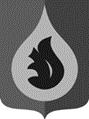 АДМИНИСТРАЦИЯГОРОДСКОго ПОСЕЛЕНИя федоровскийСУРГУТСКОГО РАЙОНАХАНТЫ-МАНСИЙСКОГО АВТОНОМНОГО ОКРУГА - ЮГРЫП О С Т А Н О В Л Е Н И Е«27» сентября 2022 года                                                                                №533-п/нпапгт. ФедоровскийОб утверждении административного регламента предоставления муниципальной услуги «Предоставление в собственность, аренду, постоянное (бессрочное) пользование, безвозмездное пользование земельного участка, находящегося в государственной или муниципальной собственности, без проведения торгов»В соответствии с Федеральным законом от 27.07.2010 №210-ФЗ «Об организации предоставления государственных и муниципальных услуг», постановлением администрации городского поселения Федоровский от 23.06.2011 №216-п/нпа «Об утверждении порядка разработки и утверждения административных регламентов предоставления муниципальных услуг на территории городского поселения Федоровский» (с изменениями от 09.08.2011 №253-п/нпа, от 26.12.2011 №432-п/нпа, от 10.05.2012 №135-п/нпа, от 12.03.2014 №81-п/нпа, от 19.07.2018 №479-п/нпа, от 26.09.2018 №612-п/нпа. от 06.05.2021 №227-п/нпа, от 18.06.2021 №323-п/нпа; от 01.09.2021 №453-п/нпа, от 23.06.2022 №346-п/нпа):1. Утвердить административный регламент предоставления муниципальной услуги «Предоставление земельных участков, находящихся в муниципальной собственности или государственная собственность на которые не разграничена, без торгов», согласно приложению к настоящему постановлению.2. Признать утратившими силу следующие постановления администрации городского поселения Федоровский:- от 06.04.2020 №183-п/нпа «Об утверждении административного регламента предоставления муниципальной услуги «Предоставление земельного участка, находящегося в муниципальной собственности, или государственная собственность на который не разграничена, без торгов»- от 19.03.2021 №104-п/нпа «О внесении изменений в постановление администрации городского поселения Федоровский от 06.04.2020 №183-п/нпа «Об утверждении административного регламента предоставления муниципальной услуги «Предоставление земельных участков, находящихся в муниципальной собственности или государственная собственность на которые не разграничена, без торгов»;- от 04.05.2021 №200-п/нпа «О внесении изменений в постановление администрации городского поселения Федоровский от 06.04.2020 №183-п/нпа «Об утверждении административного регламента предоставления муниципальной услуги «Предоставление земельных участков, находящихся в муниципальной собственности или государственная собственность на которые не разграничена, без торгов»;- от 24.03.2021 №272-п/нпа «О внесении изменений в постановление администрации городского поселения Федоровский от 06.04.2020 №183-п/нпа «Об утверждении административного регламента предоставления муниципальной услуги «Предоставление земельных участков, находящихся в муниципальной собственности или государственная собственность на которые не разграничена, без торгов»;- от 26.11.2021 №667-п/нпа «О внесении изменений в постановление администрации городского поселения Федоровский от 06.04.2020 №183-п/нпа «Об утверждении административного регламента предоставления муниципальной услуги «Предоставление земельных участков, находящихся в муниципальной собственности или государственная собственность на которые не разграничена, без торгов»;- от 05.07.20222 №372-п/нпа «О внесении изменений в постановление администрации городского поселения Федоровский от 06.04.2020 №183-п/нпа «Об утверждении административного регламента предоставления муниципальной услуги «Предоставление земельных участков, находящихся в муниципальной собственности или государственная собственность на которые не разграничена, без торгов».2. Настоящее постановление вступает в силу после официального опубликования (обнародования).3. Контроль за выполнением настоящего постановления возложить на заместителя главы поселения – начальника управления ЖКХ, земельных и имущественных отношений администрации городского поселения Федоровский С.И. Пастушка.Исполняющий обязанности главы городского поселения Федоровский                                                         С.И. ПастушокПриложение к постановлениюадминистрации городского поселения Федоровскийот 27.09.2022 №533-п/нпаАдминистративный регламент предоставления муниципальной услуги «Предоставление в собственность, аренду, постоянное (бессрочное) пользование, безвозмездное пользование земельного участка, находящегося в государственной или муниципальной собственности, без проведения торгов»I. Общие положенияПредмет регулирования административного регламента1. Административный регламент предоставления муниципальной услуги по предоставлению в собственность, аренду, постоянное (бессрочное) пользование, безвозмездное пользование земельного участка, находящегося в государственной или муниципальной собственности, без проведения торгов (далее – «Административный регламент») разработан в целях повышения качества и доступности предоставления муниципальной услуги, определяет стандарт, сроки и последовательность действий (административных процедур) при осуществлении полномочий по предоставлению в собственность, аренду, постоянное (бессрочное) пользование, безвозмездное пользование земельного участка, находящегося в государственной или муниципальной собственности, без проведения торгов в муниципальном образовании городское поселение Федоровский.Возможные цели обращения:- предоставление земельного участка, находящегося в государственной или муниципальной собственности, в собственность за плату без проведения торгов;- предоставление земельного участка, находящегося в государственной или муниципальной собственности, в аренду без проведения торгов;- предоставление земельного участка, находящегося в государственной или муниципальной собственности, в постоянное бессрочное пользование;- предоставление земельного участка, находящегося в государственной или муниципальной собственности, в безвозмездное пользование.Настоящий Административный регламент не применяется при предоставлении земельного участка, находящегося в государственной или муниципальной собственности, без проведения торгов в случаях, указанных в статье 39.5, в пункте 7 статьи 39.14 Земельного кодекса Российской Федерации, в случаях предоставления земельного участка, в целях, указанных в пункте 1 статьи 39.18 Земельного кодекса Российской Федерации, а также в случаях, если требуется образование земельного участка или уточнение его границ в соответствии с Федеральным законом от 13 июля 2015 года № 218-ФЗ «О государственной регистрации недвижимости».Административный регламент предусматривает машиночитаемое описание процедур предоставления муниципальной услуги, обеспечивающее автоматизацию процедур предоставления муниципальной услуги с использованием информационных технологий, в соответствии с требованиями, установленными уполномоченным на осуществление нормативно-правового регулирования в сфере информационных технологий федеральным органом исполнительной власти после ее разработки.Круг заявителей1.2. Заявителями на получение муниципальной услуги являются (далее при совместном упоминании - Заявители) являются физические лица, юридические лица и индивидуальные предприниматели. 1.3. Интересы заявителей, указанных в пункте 1.2 настоящего Административного регламента, могут представлять лица, обладающие соответствующими полномочиями (далее – «представитель»). Требования предоставления заявителю муниципальной услуги в соответствии с вариантом предоставления муниципальной услуги, соответствующим признакам заявителя, определенным в результате анкетирования, проводимого органом, предоставляющим услугу (далее - профилирование), а также результата, за предоставлением которого обратился заявитель1.4. Муниципальная услуга должна быть предоставлена Заявителю в соответствии с вариантом предоставления муниципальной услуги (далее – «вариант»). 1.5. Вариант, в соответствии с которым заявителю будет предоставлена муниципальная услуга, определяется в соответствии с настоящим Административным регламентом, исходя из признаков Заявителя (принадлежащего ему объекта) и показателей таких признаков (перечень признаков Заявителя (принадлежащих им объектов), а также комбинации значений признаков, каждая из которых соответствует одному варианту предоставления муниципальной услуги приведен в Приложении №1 к настоящему Административному регламенту.II. Стандарт предоставления муниципальной услугиНаименование муниципальной услуги2.1. Муниципальная услуга «Предоставление в собственность, аренду, постоянное (бессрочное) пользование, безвозмездное пользование земельного участка, находящегося в государственной или муниципальной собственности, без проведения торгов».Наименование органа местного самоуправления, предоставляющегомуниципальную услугу2.2. Уполномоченным органом, предоставляющим муниципальную услугу, является администрация городского поселения Федоровский.2.3. Непосредственное предоставление муниципальной услуги осуществляет структурное подразделение Уполномоченного органа отдел земельных и имущественных отношений управления жилищно-коммунального хозяйства, земельных и имущественных отношений администрации городского поселения Федоровский (далее – «Отдел»).При предоставлении муниципальной услуги Уполномоченный орган взаимодействует с:2.3.1. Федеральной налоговой службой в части получения сведений из Единого государственного реестра юридических лиц, сведений из Единого государственного реестра индивидуальных предпринимателей;2.3.3. Иными органами государственной власти, органами государственной власти, органами местного самоуправления, уполномоченными на предоставление документов, указанных в пункте 2.12 настоящего Административного регламента.2.4. В предоставлении муниципальной услуги могут принимать участие многофункциональные центры предоставления государственных и муниципальных услуг (далее – «МФЦ») при наличии соответствующего соглашения о взаимодействии между МФЦ и Уполномоченным органом, заключенным в соответствии с постановлением Правительства Российской Федерации от 27 сентября 2011 года № 797 (далее – «Соглашение о взаимодействии»).2.4.1. Органы, предоставляющие муниципальные услуги, не вправе требовать от заявителя:1) представления документов и информации или осуществления действий, представление или осуществление которых не предусмотрено нормативными правовыми актами, регулирующими отношения, возникающие в связи с предоставлением государственных и муниципальных услуг;2) представления документов и информации, в том числе подтверждающих внесение заявителем платы за предоставление государственных и муниципальных услуг, которые находятся в распоряжении органов, предоставляющих государственные услуги, органов, предоставляющих муниципальные услуги, иных государственных органов, органов местного самоуправления либо подведомственных государственным органам или органам местного самоуправления организаций, участвующих в предоставлении предусмотренных частью 1 статьи 1 Федерального закона от 27 июля 2010 года № 210-ФЗ «Об организации предоставления государственных и муниципальных услуг» (далее – «Федеральный закон 210-ФЗ»), в соответствии с нормативными правовыми актами Российской Федерации, нормативными правовыми актами субъектов Российской Федерации, муниципальными правовыми актами, за исключением документов, включенных в определенный частью 6 настоящей статьи перечень документов. Заявитель вправе представить указанные документы и информацию в органы, предоставляющие государственные услуги, и органы, предоставляющие муниципальные услуги, по собственной инициативе;3) осуществления действий, в том числе согласований, необходимых для получения государственных и муниципальных услуг и связанных с обращением в иные государственные органы, органы местного самоуправления, организации, за исключением получения услуг и получения документов и информации, предоставляемых в результате предоставления таких услуг, включенных в перечни, указанные в части 1 статьи 9 Федерального закона 210-ФЗ;4) представления документов и информации, отсутствие и (или) недостоверность которых не указывались при первоначальном отказе в приеме документов, необходимых для предоставления государственной или муниципальной услуги, либо в предоставлении государственной или муниципальной услуги, за исключением следующих случаев:а) изменение требований нормативных правовых актов, касающихся предоставления государственной или муниципальной услуги, после первоначальной подачи заявления о предоставлении государственной или муниципальной услуги;б) наличие ошибок в заявлении о предоставлении государственной или муниципальной услуги и документах, поданных заявителем после первоначального отказа в приеме документов, необходимых для предоставления государственной или муниципальной услуги, либо в предоставлении государственной или муниципальной услуги и не включенных в представленный ранее комплект документов;в) истечение срока действия документов или изменение информации после первоначального отказа в приеме документов, необходимых для предоставления государственной или муниципальной услуги, либо в предоставлении государственной или муниципальной услуги;г) выявление документально подтвержденного факта (признаков) ошибочного или противоправного действия (бездействия) должностного лица органа, предоставляющего государственную услугу, или органа, предоставляющего муниципальную услугу, государственного или муниципального служащего, работника многофункционального центра, работника организации, предусмотренной частью 1.1 статьи 16 Федерального закона 210-ФЗ, при первоначальном отказе в приеме документов, необходимых для предоставления государственной или муниципальной услуги, либо в предоставлении государственной или муниципальной услуги, о чем в письменном виде за подписью руководителя органа, предоставляющего государственную услугу, или органа, предоставляющего муниципальную услугу, руководителя многофункционального центра при первоначальном отказе в приеме документов, необходимых для предоставления государственной или муниципальной услуги, либо руководителя организации, предусмотренной частью 1.1 статьи 16 Федерального закона 210-ФЗ, уведомляется заявитель, а также приносятся извинения за доставленные неудобства;5) предоставления на бумажном носителе документов и информации, электронные образы которых ранее были заверены в соответствии с пунктом 7.2 части 1 статьи 16 Федерального закона 210-ФЗ, за исключением случаев, если нанесение отметок на такие документы либо их изъятие является необходимым условием предоставления государственной или муниципальной услуги, и иных случаев, установленных федеральными законами.Результат предоставления муниципальной услуги2.5. В соответствии с вариантами, приведенными в пункте 3.7 настоящего Административного регламента, результатом предоставления муниципальной услуги являются:2.5.1. проект договора купли-продажи земельного участка, находящегося в государственной или муниципальной собственности, без проведения торгов по форме согласно Приложению № 2 к настоящему Административному регламенту;2.5.2. проект договора аренды земельного участка, находящегося в государственной или муниципальной собственности, без проведения торгов по форме согласно Приложению №3 к настоящему Административному регламенту;2.5.3. проект договора безвозмездного пользования земельным участком, находящегося в государственной или муниципальной собственности, по форме согласно Приложению №4 к настоящему Административному регламенту;2.5.4. решение о предоставлении земельного участка, находящегося в государственной или муниципальной собственности, в постоянное (бессрочное) пользование по форме согласно Приложению № 5 к настоящему Административному регламенту;2.5.5. решение об отказе в предоставлении услуги по форме согласно Приложению №6 к настоящему Административному регламенту.2.6. Документом, содержащим решение о предоставление муниципальной услуги, на основании которого Заявителю предоставляются результаты, указанные в пункте 2.5 настоящего Административного регламента, является правовой акт Уполномоченного органа, содержащий такие реквизиты, как номер и дата.2.7. Результаты муниципальной услуги, указанные в пункте 2.5 настоящего Административного регламента, могут быть получены посредством федеральной государственной информационной системы «Единый портал государственных и муниципальных услуг (функций)» в форме электронного документа подписанного усиленной квалифицированной электронной подписью (далее соответственно – «ЕПГУ», «УКЭП») должностного лица, уполномоченного на принятие решения.Срок предоставления муниципальной услуги2.8. Общий срок предоставления муниципальной услуги составляет 20 календарных дней, со дня поступления заявления о предоставлении муниципальной услуги в Уполномоченный орган.В общий срок предоставления муниципальной услуги входит срок направления межведомственных запросов и получения на них ответов, срок выдачи (направления) документов, являющихся результатом предоставления муниципальной услуги.2.8.1. В случае обращения заявителя за получением муниципальной услуги в МФЦ срок предоставления муниципальной услуги исчисляется со дня передачи документов, обязанность по представлению которых возложена на заявителя, из МФЦ в Уполномоченный орган.2.8.2. В 2022 году сроки предоставления муниципальной услуги устанавливаются в соответствии с Постановлением Правительства Российской Федерации от 09.04.2022 №629 «Об особенностях регулирования земельных отношений в Российской Федерации в 2022 году» Правовые основания для предоставления муниципальной услуги 2.9. Перечень нормативных правовых актов, регулирующих предоставление муниципальной услуги (с указанием их реквизитов и источников официального опубликования), информация о порядке досудебного (внесудебного) обжалования решений и действий (бездействия) органов, предоставляющих муниципальную услугу, а также их должностных лиц, государственных или муниципальных служащих, работников размещен на официальном сайте Уполномоченного органа, на ЕПГУ.Исчерпывающий перечень документов,необходимых для предоставления муниципальной услуги2.10. Для получения муниципальной услуги Заявитель представляет в Уполномоченный орган заявление о предоставлении муниципальной услуги по форме согласно Приложению №7 к настоящему Административному регламенту одним из следующих способов по личному усмотрению:2.10.1. в электронной форме посредством ЕПГУ.а) В случае представления Заявления и прилагаемых к нему документов указанным способом Заявитель, прошедший процедуры регистрации, идентификации и аутентификации с использованием федеральной государственной информационной системы «Единая система идентификации и аутентификации в инфраструктуре, обеспечивающей информационно-технологическое взаимодействие информационных систем, используемых для предоставления государственных и муниципальных услуг в электронной форме» (далее – «ЕСИА») или иных государственных информационных систем, если такие государственные информационные системы в установленном Правительством Российской Федерации порядке обеспечивают взаимодействие с ЕСИА, при условии совпадения сведений о физическом лице в указанных информационных системах, заполняет форму указанного Заявления с использованием интерактивной формы в электронном виде, без необходимости дополнительной подачи Заявления в какой- либо иной форме.б) Заявление направляется Заявителем вместе с прикрепленными электронными документами, указанными в подпунктах 2 – 5 пункта 2.11 настоящего Административного регламента. Заявление подписывается Заявителем, уполномоченным на подписание такого Заявления, УКЭП либо усиленной неквалифицированной электронной подписью (далее – «УНЭП»), сертификат ключа проверки которой создан и используется в инфраструктуре, обеспечивающей информационно-технологическое взаимодействие информационных систем, используемых для предоставления государственных и муниципальных услуг в электронной форме, которая создается и проверяется с использованием средств электронной подписи и средств удостоверяющего центра, имеющих подтверждение соответствия требованиям, установленным федеральным органом исполнительной власти в области обеспечения безопасности в соответствии с частью 5 статьи 8 Федерального закона от 6 апреля 2011 года №63-ФЗ «Об электронной подписи», а также при наличии у владельца сертификата ключа проверки ключа простой электронной подписи (далее – «ЭП»), выданного ему при личном приеме в соответствии с Правилами использования простой ЭП при обращении за получением государственных и муниципальных услуг, утвержденными постановлением Правительства Российской Федерации от 25 января 2013 года № 33, в соответствии с Правилами определения видов электронной подписи, использование которых допускается при обращении за получением государственных и муниципальных услуг, утвержденными постановлением Правительства Российской Федерации от 25 июня 2012 года № 634;2.10.2. на бумажном носителе посредством личного обращения в Уполномоченный орган, в том числе через МФЦ в соответствии с Соглашением о взаимодействии, либо посредством почтового отправления с уведомлением о вручении.2.11. С заявлением о предоставлении муниципальной услуги Заявитель самостоятельно предоставляет следующие документы, необходимые для оказания муниципальной услуги и обязательные для предоставления:1) заявление о предоставлении муниципальной услуги. В случае подачи заявления в электронной форме посредством ЕПГУ в соответствии с подпунктом «а» пункта 2.10.1 настоящего Административного регламента указанное заявление заполняется путем внесения соответствующих сведений в интерактивную форму на ЕПГУ, без необходимости предоставления в иной форме;2) документ, удостоверяющего личность Заявителя (предоставляется в случае личного обращения в Уполномоченный орган либо МФЦ). В случае направления Заявления посредством ЕПГУ сведения из документа, удостоверяющего личность Заинтересованного лица формируются при подтверждении учетной записи в ЕСИА из состава соответствующих данных указанной учетной записи и могут быть проверены путем направления запроса с использованием федеральной государственной информационной системы «Единая система межведомственного электронного взаимодействия» (далее – «СМЭВ»);3) документ, подтверждающий полномочия представителя действовать от имени заявителя - случае, если заявление подается представителем. В случае направления заявления посредством ЕПГУ сведения из документа, удостоверяющего личность заявителя, представителя формируются при подтверждении учетной записи в ЕСИА из состава соответствующих данных указанной учетной записи и могут быть проверены путем направления запроса с использованием системы межведомственного электронного взаимодействия. При обращении посредством ЕПГУ указанный документ, выданный:При обращении посредством ЕПГУ указанный документ, выданный: а) организацией, удостоверяется УКЭП правомочного должностного лица организации;б) физическим лицом, - УКЭП нотариуса с приложением файла открепленной УКЭП в формате sig;4) заверенный перевод на русский язык документов о государственной регистрации юридического лица в соответствии с законодательством иностранного государства в случае, если заявителем является иностранное юридическое лицо;5) подготовленный садоводческим или огородническим некоммерческим товариществом реестр членов такого товарищества в случае, если подано заявление предоставлении земельного участка такому товариществу;6) документ, подтверждающий членство заявителя в садоводческом или огородническом некоммерческом товариществе, в случае, если обращается член садоводческого или огороднического некоммерческого товарищества за предоставлением в собственность за плату;7) решение общего собрания членов садоводческого или огороднического товарищества о распределении участка заявителю, в случае, если обращается член садоводческого или огороднического некоммерческого товарищества за предоставлением в собственность за плату или если обращается член садоводческого или огороднического товарищества за предоставлением в аренду;8) сообщение заявителя, содержащее перечень всех зданий, сооружений, объектов незавершенного строительства (при наличии), расположенных на земельном участке, с указанием кадастровых (условных, инвентарных) номеров и адресных ориентиров зданий, сооружений, объектов незавершенного строительства (при наличии), принадлежащих на соответствующем праве заявителю, в случае, если обращается собственник здания, сооружения, помещения в таком здании, сооружении за предоставлением в собственность за плату, или если обращаются религиозная организация, которой на праве безвозмездного пользования предоставлены здания, сооружения; лица, относящиеся к коренным малочисленным народам Севера, Сибири и Дальнего Востока, и их общины, за предоставлением в безвозмездное пользование, или если обращаются собственник объекта незавершенного строительства; собственник здания, сооружения, помещений в них, лицо, которому эти объекты недвижимости предоставлены на хозяйственного ведения или на праве оперативного управления, за предоставлением в аренду;9) документы, удостоверяющие (устанавливающие) право заявителя на здание, сооружение, расположенные на испрашиваемом земельном участке, либо помещение в них, в случае если обращается собственник здания, сооружения, помещения в здании, сооружении за предоставлением в собственность за плату, или если обращается религиозная организация, являющаяся собственником здания или сооружения, за предоставлением в безвозмездное пользование, или если обращается собственник здания, сооружения, помещений в них, лицо, которому эти объекты недвижимости предоставлены на хозяйственного ведения или на праве оперативного управления, за предоставлением в аренду, если право на такое здание, сооружение либо помещение не зарегистрировано в Едином государственном реестре недвижимости (далее – «ЕГРН»);10) документы, удостоверяющие (устанавливающие) права заявителя на объект незавершенного строительства, расположенный на испрашиваемом земельном участке, если обращается собственник объекта незавершенного строительства за предоставлением в аренду и право на такой объект незавершенного строительства не зарегистрировано в ЕГРН;11) документы, подтверждающие право заявителя на испрашиваемый земельный участок, в случае, если обращается собственник здания, сооружения, помещения в здании, сооружении, юридическое лицо, использующее земельный участок на праве постоянного (бессрочного) пользования, за предоставлением в собственность за плату или в аренду или, если обращается религиозная организация, которой на праве безвозмездного пользования предоставлены здания, сооружения, за предоставлением в безвозмездное пользование, или если обращается собственник объекта незавершенного строительства; собственник здания, сооружения, помещения в них, лицо, которому эти объекты недвижимости предоставлены на хозяйственного ведения или на праве оперативного управления, за предоставлением в аренду, если право на такой земельный участок не зарегистрировано в ЕГРН (при наличии соответствующих прав на земельный участок);12) договор о комплексном освоении территории, если обращается арендатор земельного участка, предоставленного для комплексного освоения территории, о предоставлении в аренду земельного участка, образованного из земельного участка, предоставленного для комплексного освоения территории;13) соглашение о создании крестьянского (фермерского) хозяйства, в случае, если обращается крестьянское (фермерское)хозяйство, испрашивающее участок для осуществления своей деятельности, за предоставлением в безвозмездное пользование;14) документ, подтверждающий принадлежность гражданина к коренным малочисленным народам Севера, Сибири и Дальнего Востока, если обращается гражданин, относящийся к коренным малочисленным народам Севера, Сибири и Дальнего Востока, за предоставлением в безвозмездное пользование;15) документы, подтверждающие право на предоставление участка в соответствии с целями использования земельного участка, в случае, если обращаются за предоставлением в постоянное (бессрочное) пользование или в случае, если обращается государственное или муниципальное учреждение; казенное предприятие; центр исторического наследия Президента Российской Федерации за предоставлением в безвозмездное пользование;16) приказ о приеме на работу, выписка из трудовой книжки (либо сведения о трудовой деятельности) или трудовой договор (контракт) в случае, если обращается гражданин, работающий по основному месту работы в муниципальном образовании по специальности, которая установлена законом субъекта Российской Федерации, или работник организации, которой земельный участок предоставлен на праве постоянного (бессрочного) пользования, за предоставлением в безвозмездное пользование;17) договор найма служебного жилого помещения, в случае, если обращается гражданин, которому предоставлено служебное помещение в виде жилого дома, за предоставлением в безвозмездное пользование;18) соглашение об изъятии земельного участка, если обращается лицо, у которого изъят участок, предоставленный в безвозмездное пользование, за предоставлением в безвозмездное пользование или если обращается лицо, у которого изъят предоставленный в аренду земельный участок, за предоставлением в аренду;19) решение суда, на основании которого изъят земельный участок, в случае, если обращается лицо, у которого изъят участок, предоставленный в безвозмездное пользование, за предоставлением в безвозмездное пользование или если обращается лицо, у которого изъят предоставленный в аренду земельный участок, за предоставлением в аренду;20) гражданско-правовые договоры на строительство или реконструкцию объектов недвижимости, если обращается лицо, с которым заключен договор на строительство или реконструкцию объектов недвижимости, осуществляемые полностью за счет бюджетных средств, за предоставлением в безвозмездное пользование;21) решение общего собрания членов товарищества о приобретении права безвозмездного пользования земельным участком, предназначенным для ведения гражданами садоводства или огородничества для собственных нужд, в случае, если обращается садовое или огородническое некоммерческое товарищество за предоставлением в безвозмездное пользование;22) решение о создании некоммерческой организации, в случае, если обращается некоммерческая организация, созданная гражданами в целях жилищного строительства за предоставлением в безвозмездное пользование;23) решение субъекта Российской Федерации о создании некоммерческой организации в случае, если обращается некоммерческая организация, созданная субъектом Российской Федерации в целях жилищного строительства для обеспечения жилыми помещениями отдельных категорий граждан, за предоставлением в безвозмездное пользование;24) договор безвозмездного пользования зданием, сооружением, в случае, если обращается религиозная организация, которой на праве безвозмездного пользования предоставлены здания, сооружения, за предоставлением в безвозмездное пользование;25) решение общего собрания членов садоводческого или огороднического товарищества о приобретении участка общего назначения, с указанием долей в праве общей долевой собственности в случае, если обращается лицо, уполномоченное решением общего собрания членов садоводческого или огороднического товарищества за предоставлением в аренду;26) документ, подтверждающий членство заявителя в садоводческом или огородническом товариществе, если обращается член садоводческого или огороднического товарищества за предоставлением в аренду;27) выданный уполномоченным органом документ, подтверждающий принадлежность гражданина к категории граждан, обладающих правом на первоочередное или внеочередное приобретение земельных участков, если обратился гражданин, имеющий право на первоочередное приобретение земельного участка, за предоставлением в аренду;28) документ, подтверждающий право заявителя на предоставление земельного участка в собственность без проведения торгов, если обращается лицо, имеющее право на приобретение в собственность участка без торгов, за предоставлением в аренду;29) договор аренды исходного земельного участка, заключенный до дня вступления в силу Федерального закона от 21 июля 1997 года № 122-ФЗ «О государственной регистрации прав на недвижимое имущество и сделок с ним», если обращается арендатор такого земельного участка за предоставлением в аренду земельного участка, образованного из ранее арендованного земельного участка;30) свидетельство, удостоверяющее регистрацию лица в качестве резидента особой экономической зоны, если обращается резидент особой экономической зоны за предоставлением в аренду;31) договор об освоении территории в целях строительства и эксплуатации наемного дома коммерческого использования, если обращается лицо, заключившее договор об освоении территории в целях строительства и эксплуатации наемного дома, за предоставлением в аренду; 32) охотхозяйственное соглашение, если обращается лицо, с которым заключено охотхозяйственное соглашение, за предоставлением в аренду;33) концессионное соглашение, если обращается лицо, с которым заключено концессионное соглашение, за предоставлением в аренду;34) договор об условиях деятельности в свободной экономической зоне, инвестиционная декларация, свидетельство о включении юридического лица, индивидуального предпринимателя в единый реестр участников свободной экономической зоны, если обращается участник свободной экономической зоны на территориях Республики Крым и города федерального значения Севастополя за предоставлением в аренду35) проектная документация на выполнение работ, связанных с пользованием недрами, государственное задание, предусматривающее выполнение мероприятий по государственному геологическому изучению недр, или государственный контракт на выполнение работ по геологическому изучению недр (в том числе региональному) либо их части, предусматривающий осуществление соответствующей деятельности, если обращается недропользователь за предоставлением в аренду;36) свидетельство о внесении казачьего общества в государственный реестр казачьих обществ в Российской Федерации, если обращается казачье общество за предоставлением в аренду; 37) соглашение об управлении особой экономической зоной, если обращается управляющая компания, привлеченная для выполнения функций по созданию объектов недвижимости в границах особой экономической. зоны и на прилегающей к ней территории и по управлению этими и ранее созданными объектами недвижимости, за предоставлением в аренду; 38) соглашение о взаимодействии в сфере развития инфраструктуры особой экономической зоны, если обращается лицо, с которым заключено соглашение о взаимодействии в сфере развития инфраструктуры особой экономической зоны, за предоставлением в аренду; 39) договор об освоении территории в целях строительства и эксплуатации наемного дома социального использования, если обращается лицо, заключившее договор об освоении территории в целях строительства и эксплуатации наемного дома социального использования, за предоставлением в аренду;40) государственный контракт, если обращается лицо, с которым заключен государственный контракт на выполнение работ, оказание услуг для обеспечения обороны страны и безопасности государства, осуществляемых полностью за счет средств федерального бюджета, за предоставлением в безвозмездное пользование; 41) специальный инвестиционный контракт, если обращается лицо, с которым заключен специальный инвестиционный контракт, за предоставлением в аренду; 42) документ, предусматривающий выполнение международных обязательств, если обращается лицо, испрашивающее участок для выполнения международных обязательств, за предоставлением в аренду; 43) договор аренды земельного участка, если обращается арендатор земельного участка за заключением нового договора аренды и если ранее договор аренды на такой земельный участок не был зарегистрировано в ЕГРН.Предоставление указанных документов не требуется в случае, если указанные документы направлялись в уполномоченный орган с заявлением о предварительном согласовании предоставления земельного участка, по итогам рассмотрения которого принято решение о предварительном согласовании предоставления земельного участка.2.12. С заявлением о предоставлении муниципальной услуги Заявитель вправе представить по собственной инициативе, так как они подлежат представлению в рамках межведомственного информационного взаимодействия, следующие документы, необходимые для оказания муниципальной услуги:1) выписка из Единого государственного реестра юридических лиц о юридическом лице, являющемся заявителем; 2) выписка из Единого государственного реестра индивидуальных предпринимателей об индивидуальном предпринимателе, являющемся заявителем; 3) выписка из ЕГРН об испрашиваемом земельном участке, о земельном участке, из которого образуется испрашиваемый земельный участок, об объекте недвижимости, расположенном на земельном участке; 4) документ о предоставлении исходного земельного участка садоводческому некоммерческому товариществу или огородническому некоммерческому товариществу (за исключением случаев, если право на исходный земельный участок зарегистрировано в ЕГРН), если обращается член такого товарищества за предоставлением в собственность за плату или в аренду; если обращается лицо, уполномоченное на подачу заявления решением общего собрания членов такого товарищества за предоставлением в аренду;5) утвержденный проект межевания территории, если обращается член садоводческого некоммерческого товарищества или огороднического некоммерческого товарищества за предоставлением в собственность за плату или в аренду; если обращается лицо, с которым заключен договор о развитии застроенной территории; лицо, уполномоченное на подачу заявления решением общего собрания членов садоводческого некоммерческого товарищества или огороднического некоммерческого товарищества, за предоставлением в аренду; если обращается арендатор земельного участка, предоставленного для комплексного освоения территории, из которого образован испрашиваемый земельный участок, лицо, с которым заключен договор о развитии застроенной территории, лицо, заключившее договор об освоении территории в целях строительства и эксплуатации наемного дома коммерческого использования, юридическое лицо, заключившее договор об освоении территории в целях строительства и эксплуатации наемного дома социального использования, за предоставлением в аренду; 6) утвержденный проект планировки территории, если обращается арендатор земельного участка, предоставленного для комплексного освоения территории, из которого образован испрашиваемый земельный участок, лицо, с которым заключен договор о развитии застроенной территории, лицо, заключившее договор об освоении территории в целях строительства и эксплуатации наемного дома коммерческого использования, юридическое лицо, заключившее договор об освоении территории в целях строительства и эксплуатации наемного дома социального использования, за предоставлением в аренду;7) распоряжение Правительства Российской Федерации, если обращается юридическое лицо, испрашивающее участок для размещения объектов социально- культурного назначения, реализации масштабных инвестиционных проектов, за предоставлением в аренду; 8) распоряжение высшего должностного лица субъекта Российской Федерации, если обращается лицо, испрашивающее земельный участок для размещения объектов социально-культурного и коммунально-бытового назначения, реализации масштабных инвестиционных проектов, за предоставлением в аренду; 9) указ или распоряжение Президента Российской Федерации, если обращается лицо, испрашивающее земельный участок в соответствии с указом или распоряжением Президента Российской Федерации за предоставлением в аренду; 10) выписка из документа территориального планирования или выписка из документации по планировке территории, подтверждающая отнесение объекта к объектам федерального, регионального или местного значения, если обращается юридическое лицо, испрашивающее участок для размещения указанных объектов, за предоставлением в аренду; 11) решение о предоставлении в пользование водных биологических ресурсов, если обращается лицо, имеющее право на добычу (вылов) водных биологических ресурсов, за предоставлением в аренду; 12) договор о предоставлении рыбопромыслового участка; если обращается лицо, имеющее право на добычу (вылов) водных биологических ресурсов, за предоставлением в аренду; 13) договор пользования водными биологическими ресурсами, если обращается лицо, имеющее право на добычу (вылов) водных биологических ресурсов, за предоставлением в аренду; 14) договор пользования рыбоводным участком, если обращается лицо, осуществляющее товарную аквакультуру (товарное рыбоводство), за предоставлением в аренду;15) решение Правительства Российской Федерации о сооружении ядерных установок, радиационных источников, пунктов хранения ядерных материалов и радиоактивных веществ, пунктов хранения, хранилищ радиоактивных отходов и пунктов захоронения радиоактивных отходов и о месте их размещения, если обращается юридическое лицо, осуществляющее размещение ядерных установок, радиационных источников, пунктов хранения ядерных материалов и радиоактивных веществ, пунктов хранения, хранилищ радиоактивных отходов и пунктов захоронения радиоактивных отходов, за предоставлением в аренду. 2.13. Документы, прилагаемые Заявителем к Заявлению, представляемые в электронной форме, направляются в следующих форматах: 1) xml – для документов, в отношении которых утверждены формы и требования по формированию электронных документов в виде файлов в формате xml;        2) doc, docx, odt – для документов с текстовым содержанием, не включающим формулы; 3) pdf, jpg, jpeg, png, bmp, tiff – для документов с текстовым содержанием,в том числе включающих формулы и (или) графические изображения, а также документов с графическим содержанием;4) zip, rar – для сжатых документов в один файл; 5) sig – для открепленной УКЭП. В случае если оригиналы документов, прилагаемых к Заявлению, выданы и подписаны органом государственной власти или органом местного самоуправления на бумажном носителе, допускается формирование таких документов, представляемых в электронной форме, путем сканирования непосредственно с оригинала документа (использование копий не допускается), которое осуществляется с сохранением ориентации оригинала документа в разрешении 300 - 500 dpi (масштаб 1:1) и всех аутентичных признаков подлинности (графической подписи лица, печати, углового штампа бланка), с использованием следующих режимов:1) «черно-белый» (при отсутствии в документе графических изображений и(или) цветного текста); 2) «оттенки серого» (при наличии в документе графических изображений, отличных от цветного графического изображения); 3) «цветной» или «режим полной цветопередачи» (при наличии в документе цветных графических изображений либо цветного текста). Количество файлов должно соответствовать количеству документов, каждый из которых содержит текстовую и(или) графическую информацию. Документы, прилагаемые Заявителем к Заявлению, представляемые в электронной форме, должны обеспечивать возможность идентифицировать документ и количество листов в документе. 2.14. В целях предоставления муниципальной услуги Заявителю обеспечивается в МФЦ доступ к ЕПГУ, в соответствии с постановлением Правительства Российской Федерации от 22 декабря 2012 года № 1376.Исчерпывающий перечень оснований для отказа в приеме документов, необходимых для предоставления муниципальной услуги2.15. Основаниями для отказа в приеме к рассмотрению документов, необходимых для предоставления муниципальной услуги, являются: 2.15.1. представление неполного комплекта документов; 2.15.2. представленные документы утратили силу на момент обращения за услугой; 2.15.3. представленные документы содержат подчистки и исправления текста, не заверенные в порядке, установленном законодательством Российской Федерации; 2.15.4. представленные в электронной форме документы содержат повреждения, наличие которых не позволяет в полном объеме использовать информацию и сведения, содержащиеся в документах для предоставления услуги; 2.15.5. несоблюдение установленных статьей 11 Федерального закона от 6 апреля 2011 года №63-ФЗ «Об электронной подписи» условий признания действительности, усиленной квалифицированной электронной подписи;2.15.6. подача запроса о предоставлении услуги и документов, необходимых для предоставления услуги, в электронной форме с нарушением установленных требований; 2.15.7. неполное заполнение полей в форме заявления, в том числе в интерактивной форме заявления на ЕПГУ. 2.16. Решение об отказе в приеме документов, необходимых для предоставления муниципальной услуги, по форме, приведенной в Приложении №8 к настоящему Административному регламенту, направляется в личный кабинет Заявителя на ЕПГУ не позднее первого рабочего дня, следующего за днем подачи заявления. 2.17. Отказ в приеме документов, необходимых для предоставления муниципальной услуги, не препятствует повторному обращению Заявителя за предоставлением муниципальной услуги.Исчерпывающий перечень оснований для приостановления предоставления муниципальной услуги или отказа в предоставлении муниципальной услуги2.18. Основания для приостановления предоставления муниципальной услуги законодательством не установлены. 2.19. Основания для отказа в предоставлении муниципальной услуги: 2.19.1. с заявлением обратилось лицо, которое в соответствии с земельным законодательством не имеет права на приобретение земельного участка без проведения торгов; 2.19.2. указанный в заявлении земельный участок предоставлен на праве постоянного (бессрочного) пользования, безвозмездного пользования, пожизненного наследуемого владения или аренды, за исключением случаев, если с заявлением обратился обладатель данных прав или подано заявление о предоставлении в безвозмездное пользование гражданам и юридическим лицам для сельскохозяйственного, охотхозяйственного, лесохозяйственного и иного использования, не предусматривающего строительства зданий, сооружений, если такие земельные участки включены в утвержденный в установленном Правительством Российской Федерации порядке перечень земельных участков, предоставленных для нужд обороны и безопасности и временно не используемых для указанных нужд, на срок не более чем пять лет;2.19.3. указанный в заявлении земельный участок образуется в результате раздела земельного участка, предоставленного садоводческому или огородническому некоммерческому товариществу, за исключением случаев обращения с таким заявлением члена этого товарищества (если такой земельный участок является садовым или огородным) либо собственников земельных участков, расположенных в границах территории ведения гражданами садоводства или огородничества для собственных нужд (если земельный участок является земельным участком общего назначения);2.19.4. на указанном в заявлении земельном участке расположены здание, сооружение, объект незавершенного строительства, принадлежащие гражданам или юридическим лицам, за исключением случаев, если на земельном участке расположены сооружения (в том числе сооружения, строительство которых не завершено), размещение которых допускается на основании сервитута, публичного сервитута, или объекты, размещенные в соответствии со статьей 39.36 Земельного кодекса Российской Федерации, либо с заявлением о предоставлении земельного участка обратился собственник этих здания, сооружения, помещений в них, этого объекта незавершенного строительства, а также случаев, если подано заявление о предоставлении земельного участка и в отношении расположенных на нем здания, сооружения, объекта незавершенного строительства принято решение о сносе самовольной постройки либо решение о сносе самовольной постройки или ее приведении в соответствие с установленными требованиями и в сроки, установленные указанными решениями, не выполнены обязанности, предусмотренные частью 11 статьи 55.32 Градостроительного кодекса Российской Федерации;2.19.5. на указанном в заявлении земельном участке расположены здание, сооружение, объект незавершенного строительства, находящиеся в государственной или муниципальной собственности, за исключением случаев, если на земельном участке расположены сооружения (в том числе сооружения, строительство которых не завершено), размещение которых допускается на основании сервитута, публичного сервитута, или объекты, размещенные в соответствии со статьей 39.36 Земельного кодекса Российской Федерации, либо с заявлением о предоставлении земельного участка обратился правообладатель этих здания, сооружения, помещений в них, этого объекта незавершенного строительства; 2.19.6. указанный в заявлении земельный участок является изъятым из оборота или ограниченным в обороте и его предоставление не допускается на праве, указанном в заявлении; 2.19.7. указанный в заявлении земельный участок является зарезервированным для муниципальных нужд в случае, если заявитель обратился с заявлением о предоставлении земельного участка в собственность, постоянное (бессрочное) пользование или с заявлением о предоставлении земельного участка в аренду, безвозмездное пользование на срок, превышающий срок действия решения о резервировании земельного участка, за исключением случая предоставления земельного участка для целей резервирования;2.19.8. указанный в заявлении земельный участок расположен в границах территории, в отношении которой с другим лицом заключен договор о развитии застроенной территории, за исключением случаев, если с заявлением обратился собственник здания, сооружения, помещений в них, объекта незавершенного строительства, расположенных на таком земельном участке, или правообладатель такого земельного участка; 2.19.9. указанный в заявлении земельный участок расположен в границах территории, в отношении которой с другим лицом заключен договор о комплексном развитии территории, или земельный участок образован из земельного участка, в отношении которого с другим лицом заключен договор о комплексном развитии территории, за исключением случаев, если такой земельный участок предназначен для размещения объектов федерального значения, объектов регионального значения или объектов местного значения и с заявлением обратилось лицо, уполномоченное на строительство указанных объектов;2.19.10. указанный в заявлении земельный участок образован из земельного участка, в отношении которого заключен договор о комплексном развитии территории, и в соответствии с утвержденной документацией по планировке территории предназначен для размещения объектов федерального значения, объектов регионального значения или объектов местного значения, за исключением случаев, если с заявлением обратилось лицо, с которым заключен договор о комплексном развитии территории, предусматривающий обязательство данного лица по строительству указанных объектов;2.19.11. указанный в заявлении земельный участок является предметом аукциона, извещение о проведении, которого размещено в соответствии с пунктом 19 статьи 39.11 Земельного кодекса Российской Федерации;2.19.12. в отношении земельного участка, указанного в заявлении, поступило предусмотренное подпунктом 6 пункта 4 статьи 39.11 Земельного кодекса Российской Федерации заявление о проведении аукциона по его продаже или аукциона на право заключения договора его аренды при условии, что такой земельный участок образован в соответствии с подпунктом 4 пункта 4 статьи 39.11 Земельного кодекса Российской Федерации и уполномоченным органом не принято решение об отказе в проведении этого аукциона по основаниям, предусмотренным пунктом 8 статьи 39.11 Земельного кодекса Российской Федерации;2.19.13. в отношении земельного участка, указанного в заявлении, опубликовано и размещено в соответствии с подпунктом 1 пункта 1 статьи 39.18 Земельного кодекса Российской Федерации извещение о предоставлении земельного участка для индивидуального жилищного строительства, ведения личного подсобного хозяйства, садоводства или осуществления крестьянским (фермерским) хозяйством его деятельности;2.19.14. разрешенное использование земельного участка не соответствует целям использования такого земельного участка, указанным в заявлении, за исключением случаев размещения линейного объекта в соответствии с утвержденным проектом планировки территории; 2.19.15. испрашиваемый земельный участок полностью расположен в границах зоны с особыми условиями использования территории, установленные ограничения использования земельных участков в которой не допускают использования земельного участка в соответствии с целями использования такого земельного участка, указанными в заявлении; 2.19.16. испрашиваемый земельный участок не включен в утвержденный в установленном Правительством Российской Федерации порядке перечень земельных участков, предоставленных для нужд обороны и безопасности и временно не используемых для указанных нужд, в случае, если подано заявление о предоставлении земельного участка в безвозмездное пользование гражданам и юридическим лицам для сельскохозяйственного, охотхозяйственного, лесохозяйственного и иного использования, не предусматривающего строительства зданий, сооружений, если такие земельные участки включены в утвержденный в установленном Правительством Российской Федерации порядке перечень земельных участков, предоставленных для нужд обороны и безопасности и временно не используемых для указанных нужд, на срок не более чем пять лет;2.19.17. площадь земельного участка, указанного в заявлении о предоставлении земельного участка садоводческому или огородническому некоммерческому товариществу, превышает предельный размер, установленный пунктом 6 статьи 39.10 Земельного кодекса Российской Федерации; 2.19.18. указанный в заявлении земельный участок в соответствии с утвержденными документами территориального планирования и (или) документацией по планировке территории предназначен для размещения объектов федерального значения, объектов регионального значения или объектов местного значения и с заявлением обратилось лицо, не уполномоченное на строительство этих объектов; 2.19.19. указанный в заявлении земельный участок предназначен для размещения здания, сооружения в соответствии с государственной программой Российской Федерации, государственной программой субъекта Российской Федерации и с заявлением обратилось лицо, не уполномоченное на строительство этих здания, сооружения; 2.19.20. предоставление земельного участка на заявленном виде прав не допускается; 2.19.21. в отношении земельного участка, указанного в заявлении, не установлен вид разрешенного использования; 2.19.22. указанный в заявлении земельный участок, не отнесен к определенной категории земель;2.19.23. в отношении земельного участка, указанного в заявлении, принято решение о предварительном согласовании его предоставления, срок действия которого не истек; 2.19.24. указанный в заявлении земельный участок изъят для государственных или муниципальных нужд и указанная в заявлении цель последующего предоставления такого земельного участка не соответствует целям, для которых такой земельный участок был изъят, за исключением земельных участков, изъятых для государственных или муниципальных нужд в связи с признанием многоквартирного дома, который расположен на таком земельном участке, аварийным и подлежащим сносу или реконструкции; 2.19.25. границы земельного участка, указанного в заявлении, подлежат уточнению в соответствии с Федеральным законом от 13 июля 2015 года № 218-ФЗ «О государственной регистрации недвижимости»; 2.19.26. площадь земельного участка, указанного в заявлении, превышает его площадь, указанную в схеме расположения земельного участка, проекте межевания территории или в проектной документации лесных участков, в соответствии с которыми такой земельный участок образован, более чем на десять процентов; 2.19.27 с заявлением о предоставлении земельного участка, включенного в перечень государственного имущества или перечень муниципального имущества, предусмотренные частью 4 статьи 18 Федерального закона от 24 июля 2007 года № 209-ФЗ «О развитии малого и среднего предпринимательства в Российской Федерации», обратилось лицо, которое не является субъектом малого или среднего предпринимательства, или лицо, в отношении которого не может оказываться поддержка в соответствии с частью 3 статьи 14 указанного Федерального закона.Размер платы, взимаемой с заявителя при предоставлении муниципальной услуги, и способы ее взимания2.20. Предоставление муниципальной услуги осуществляется бесплатноСрок и порядок регистрации запроса заявителя о предоставлении муниципальной услуги, в том числе в электронной форме2.21. Регистрация направленного Заявителем заявления о предоставлении муниципальной услуги способами, указанными в пунктах 2.10.1 и 2.10.2 настоящего Административного регламента в Уполномоченном органе осуществляется не позднее 1 (одного) рабочего дня, следующего за днем его поступления. 2.22. В случае направления Заявителем заявления о предоставлении муниципальной услуги способами, указанными в пунктах 2.10.1 и 2.10.2 настоящего Административного регламента вне рабочего времени Уполномоченного органа либо в выходной, нерабочий праздничный день, днем получения заявления считается 1 (первый) рабочий день, следующий за днем его направления.Требования к помещениям, в которых предоставляется муниципальная услуга2.23. Административные здания, в которых предоставляется муниципальная услуга, должны обеспечивать удобные и комфортные условия для Заявителей. Местоположение административных зданий, в которых осуществляется прием заявлений и документов, необходимых для предоставления муниципальной услуги, а также выдача результатов предоставления муниципальной услуги, должно обеспечивать удобство для граждан с точки зрения пешеходной доступности от остановок общественного транспорта.В случае, если имеется возможность организации стоянки (парковки) возле здания (строения), в котором размещено помещение приема и выдачи документов, организовывается стоянка (парковка) для личного автомобильного транспорта заявителей. За пользование стоянкой (парковкой) с заявителей плата не взимается.Для парковки специальных автотранспортных средств инвалидов на стоянке (парковке) выделяется не менее 10% мест (но не менее одного места) для бесплатной парковки транспортных средств, управляемых инвалидами I, II групп, а также инвалидами III группы в порядке, установленном Правительством РоссийскойФедерации, и транспортных средств, перевозящих таких инвалидов и (или) детей- инвалидов.В целях обеспечения беспрепятственного доступа заявителей, в том числе передвигающихся на инвалидных колясках, вход в здание и помещения, в которых предоставляется муниципальная услуга, оборудуются пандусами, поручнями, тактильными (контрастными) предупреждающими элементами, иными специальными приспособлениями, позволяющими обеспечить беспрепятственный доступ и передвижение инвалидов, в соответствии с законодательством Российской Федерации о социальной защите инвалидов.Центральный вход в здание Уполномоченного органа должен быть оборудован     информационной табличкой (вывеской), содержащей информацию: - наименование; - местонахождение и юридический адрес; - режим работы; - график приема; - номера телефонов для справок. Помещения, в которых предоставляется муниципальная услуга, должны соответствовать санитарно-эпидемиологическим правилам и нормативам. Помещения, в которых предоставляется муниципальная услуга, оснащаются:- противопожарной системой и средствами пожаротушения;- системой оповещения о возникновении чрезвычайной ситуации; - средствами оказания первой медицинской помощи; туалетными комнатами для посетителей. Зал ожидания Заявителей оборудуется стульями, скамьями, количество которых определяется исходя из фактической нагрузки и возможностей для их размещения в помещении, а также информационными стендами. Тексты материалов, размещенных на информационном стенде, печатаются удобным для чтения шрифтом, без исправлений, с выделением наиболее важных мест полужирным шрифтом. Места для заполнения заявлений оборудуются стульями, столами (стойками), бланками заявлений, письменными принадлежностями.Места приема Заявителей оборудуются информационными табличками (вывесками) с указанием: номера кабинета и наименования отдела; фамилии, имени и отчества (последнее - при наличии), должности ответственного лица за прием документов; графика приема Заявителей. Рабочее место каждого ответственного лица за прием документов, должно быть оборудовано персональным компьютером с возможностью доступа к необходимым информационным базам данных, печатающим устройством (принтером) и копирующим устройством.Лицо, ответственное за прием документов, должно иметь настольную табличку с указанием фамилии, имени, отчества (последнее - при наличии) и должности.При предоставлении муниципальной услуги инвалидам обеспечиваются:возможность беспрепятственного доступа к объекту (зданию, помещению), в котором предоставляется муниципальная услуга; возможность самостоятельного передвижения по территории, на которой расположены здания и помещения, в которых предоставляется муниципальная услуга, а также входа в такие объекты и выхода из них, посадки в транспортное средство и высадки из него, в том числе с использование кресла- коляски;сопровождение инвалидов, имеющих стойкие расстройства функции зрения и самостоятельного передвижения; надлежащее размещение оборудования и носителей информации, необходимых для обеспечения беспрепятственного доступа инвалидов зданиям и помещениям, в которых предоставляется муниципальная услуга, и к муниципальной услуге с учетом ограничений их жизнедеятельности;дублирование необходимой для инвалидов звуковой и зрительной информации, а также надписей, знаков и иной текстовой и графической информации знаками, выполненными рельефно-точечным шрифтом Брайля;допуск сурдопереводчика и тифлосурдопереводчика;допуск собаки-проводника при наличии документа, подтверждающего ее специальное обучение, на объекты (здания, помещения), в которых предоставляются муниципальная услуги; оказание инвалидам помощи в преодолении барьеров, мешающих получению ими государственных и муниципальных услуг наравне с другими лицами.Показатели доступности и качества муниципальной услуги2.24. Основными показателями доступности предоставления муниципальной услуги являются: 2.24.1. наличие полной и понятной информации о порядке, сроках и ходе предоставления муниципальной услуги в информационно-телекоммуникационной сети «Интернет» (далее – сеть «Интернет»), средствах массовой информации; 2.24.2. доступность электронных форм документов, необходимых для предоставления муниципальной услуги; 2.24.3. возможность подачи заявления на получение муниципальной услуги и документов в электронной форме; 2.24.4. предоставление муниципальной услуги в соответствии с вариантом предоставления муниципальной услуги; 2.24.5. удобство информирования Заявителя о ходе предоставления муниципальной услуги, а также получения результата предоставления муниципальной услуги;2.24.6. возможность получения Заявителем уведомлений о предоставлении муниципальной услуги с помощью ЕПГУ; 2.24.7. возможность получения информации о ходе предоставления муниципальной услуги, в том числе с использованием сети «Интернет». 2.25. Основными показателями качества предоставления муниципальной услуги являются: 2.25.1. Своевременность предоставления муниципальной услуги в соответствии со стандартом ее предоставления, установленным настоящим Административным регламентом. 2.25.2. Минимально возможное количество взаимодействий гражданина с должностными лицами, участвующими в предоставлении муниципальной услуги. 2.25.3. Отсутствие обоснованных жалоб на действия (бездействие) сотрудников и их некорректное (невнимательное) отношение к заявителям. 2.25.4. Отсутствие нарушений установленных сроков в процессе предоставления муниципальной услуги. 2.25.5. Отсутствие заявлений об оспаривании решений, действий (бездействия) Уполномоченного органа, его должностных лиц, принимаемых (совершенных) при предоставлении муниципальной услуги, по итогам рассмотрения которых вынесены решения об удовлетворении (частичном удовлетворении) требований заявителей.Иные требования к предоставлению муниципальной услуги2.26. Услуги, являющиеся обязательными и необходимыми для предоставления муниципальной услуги, отсутствуют. 2.27. Информационные системы, используемые для предоставления муниципальной услуги, не предусмотрены.III. Состав, последовательность и сроки выполнения административных процедур (действий), требования к порядку их выполнения, в том числе особенности выполнения административных процедур в электронной формеИсчерпывающий перечень административных процедур3.1. Предоставление муниципальной услуги включает в себя следующие административные процедуры: 1) прием и проверка комплектности документов на наличие/отсутствие оснований для отказа в приеме документов: а) проверка направленного Заявителем Заявления и документов, представленных для получения муниципальной услуги; б) направление Заявителю уведомления о приеме заявления к рассмотрению либо отказа в приеме заявления к рассмотрению с обоснованием отказа по форме Приложения № 8 к настоящему Административному регламенту;2) получение сведений посредством межведомственного информационного взаимодействия, в том числе с использованием СМЭВ: а) направление межведомственных запросов в органы и организации; б) получение ответов на межведомственные запросы, формирование полного комплекта документов; 3) рассмотрение документов и сведений: а) проверка соответствия документов и сведений требованиям нормативных правовых актов предоставления муниципальной услуги; 4) принятие решения о предоставлении муниципальной услуги: а) принятие решения о предоставление или отказе в предоставлении муниципальной услуги с направлением Заявителю соответствующего уведомления; б) направление Заявителю результата муниципальной услуги, подписанного уполномоченным должностным лицом Уполномоченного органа;5) выдача результата (независимо от выбора Заявителю): а) регистрация результата предоставления муниципальной услуги. 3.2. Описание административных процедур предоставления муниципальной услуги представлено в Приложении № 9 к настоящему Административному регламенту.Перечень административных процедур (действий)при предоставлении муниципальной услуги в электронной форме3.3. При предоставлении муниципальной услуги в электронной форме заявителю обеспечиваются: получение информации о порядке и сроках предоставления муниципальной услуги; формирование заявления; прием и регистрация Уполномоченным органом заявления и иных документов, необходимых для предоставления муниципальной услуги;получение результата предоставления муниципальной услуги; получение сведений о ходе рассмотрения заявления;осуществление оценки качества предоставления муниципальной услуги; досудебное (внесудебное) обжалование решений и действий (бездействия) Уполномоченного органа либо действия (бездействие) должностных лиц Уполномоченного органа, предоставляющего муниципальную услугу, либо муниципального служащего.Порядок осуществления административных процедур (действий) в электронной форме3.4. Исчерпывающий порядок осуществления административных процедур (действий) в электронной форме 3.4.1. Формирование заявления. Формирование заявления осуществляется посредством заполнения электронной формы заявления на ЕПГУ без необходимости дополнительной подачи заявления в какой-либо иной форме. Форматно-логическая проверка сформированного заявления осуществляется после заполнения заявителем каждого из полей электронной формы заявления. При выявлении некорректно заполненного поля электронной формы заявления заявитель уведомляется о характере выявленной ошибки и порядке ее устранения посредством информационного сообщения непосредственно в электронной форме заявления. При формировании заявления заявителю обеспечивается: а) возможность копирования и сохранения заявления и иных документов, указанных в пункте 2.11 настоящего Административного регламента, необходимых для предоставления муниципальной услуги; б) возможность печати на бумажном носителе копии электронной формы заявления;в) сохранение ранее введенных в электронную форму заявления значений в любой момент по желанию пользователя, в том числе при возникновении ошибок ввода и возврате для повторного ввода значений в электронную форму заявления; г) заполнение полей электронной формы заявления до начала ввода сведений заявителем с использованием сведений, размещенных в ЕСИА, и сведений, опубликованных на ЕПГУ, в части, касающейся сведений, отсутствующих в ЕСИА; д) возможность вернуться на любой из этапов заполнения электронной формы заявления без потери ранее введенной информации; е) возможность доступа заявителя на ЕПГУ к ранее поданным им заявлениям в течение не менее одного года, а также частично сформированных заявлений - в течение не менее 3 месяцев. Сформированное и подписанное заявление и иные документы, необходимые для предоставления муниципальной услуги, направляются в Уполномоченный орган посредством ЕПГУ.3.4.2. Уполномоченный орган обеспечивает в сроки, указанные в пунктах 2.21 и 2.22 настоящего Административного регламента: а) прием документов, необходимых для предоставления государственной (муниципальной) услуги, и направление заявителю электронного сообщения о поступлении заявления; б) регистрацию заявления и направление Заявителю уведомления о регистрации заявления либо об отказе в приеме документов, необходимых для предоставления муниципальной услуги. 3.4.3. Электронное заявление становится доступным для должностного лица Уполномоченного органа, ответственного за прием и регистрацию заявления (далее - ответственное должностное лицо), в государственной информационной системе, используемой Уполномоченным органом для предоставления муниципальной услуги (далее – ГИС). Ответственное должностное лицо: проверяет наличие электронных заявлений, поступивших с ЕПГУ, с периодом не реже 2 (двух) раз в день; рассматривает поступившие заявления и приложенные образы документов (документы); производит действия в соответствии с пунктом 3.1 настоящего Административного регламента.3.4.4. Заявителю в качестве результата предоставления муниципальной услуги обеспечивается возможность получения документа: в форме электронного документа, подписанного УКЭП уполномоченного должностного лица Уполномоченного органа, направленного заявителю в личный кабинет на ЕПГУ; в виде бумажного документа, подтверждающего содержание электронного документа, который заявитель получает при личном обращении в МФЦ.3.4.5. Получение информации о ходе рассмотрения заявления и о результате предоставления муниципальной услуги производится в личном кабинете на ЕПГУ, при условии авторизации. Заявитель имеет возможность просматривать статус электронного заявления, а также информацию о дальнейших действиях в личном кабинете по собственной инициативе, в любое время. При предоставлении муниципальной услуги в электронной форме заявителю направляется: а) уведомление о приеме и регистрации заявления и иных документов, необходимых для предоставления муниципальной услуги, содержащее сведения о факте приема заявления и документов, необходимых для предоставления муниципальной услуги, и начале процедуры предоставления муниципальной услуги, а также сведения о дате и времени окончания предоставления муниципальной услуги либо мотивированный отказ в приеме документов, необходимых для предоставления муниципальной услуги; б) уведомление о результатах рассмотрения документов, необходимых для предоставления муниципальной услуги, содержащее сведения о принятии положительного решения о предоставлении муниципальной услуги и возможности получить результат предоставления муниципальной услуги либо мотивированный отказ в предоставлении муниципальной услуги.3.5. Оценка качества предоставления муниципальной услуги. Оценка качества предоставления муниципальной услуги осуществляется в соответствии с Правилами оценки гражданами эффективности деятельности руководителей территориальных органов федеральных органов исполнительной власти (их структурных подразделений) с учетом качества предоставления ими государственных услуг, а также применения результатов указанной оценки как основания для принятия решений о досрочном прекращении исполнения соответствующими руководителями своих должностных обязанностей, утвержденными постановлением Правительства Российской Федерации от 12 декабря 2012 года №1284 «Об оценке гражданами эффективности деятельности руководителей территориальных органов федеральных органов исполнительной власти (их структурных подразделений) и территориальных органов государственных внебюджетных фондов (их региональных отделений) с учетом качества предоставления государственных услуг, руководителей многофункциональных центров предоставления государственных и муниципальных услуг с учетом качества организации предоставления государственных и муниципальных услуг, а также о применении результатов указанной оценки как основания для принятия решений о досрочном прекращении исполнения соответствующими руководителями своих должностных обязанностей».  3.6. Заявителю обеспечивается возможность направления жалобы на решения, действия или бездействие Уполномоченного органа, должностного лица Уполномоченного органа либо муниципального служащего в соответствии со статьей 11.2 Федерального закона 210-ФЗ и в порядке, установленном постановлением Правительства Российской Федерации от 20 ноября 2012 года № 1198 «О федеральной государственной информационной системе, обеспечивающей процесс досудебного, (внесудебного) обжалования решений и действий (бездействия), совершенных при предоставлении государственных и муниципальных услуг».Варианты предоставления муниципальной услуги, включающие порядок ее предоставления отдельным категориям заявителей, объединенных общими признаками, в том числе в отношении результата муниципальной услуги, за получением которого они обратились3.6.1 Иные варианты предоставления муниципальной услуги, включающие порядок ее предоставления отдельным категориям заявителей, объединенных общими признаками, в том числе в отношении результата муниципальной услуги, за получением которого они обратились, не предусмотрены.Перечень вариантов предоставления муниципальной услуги3.7. Предоставление муниципальной услуги включает в себя следующие варианты: 3.7.1. предоставление земельного участка, находящегося в государственной или муниципальной собственности, в собственность за плату без проведения торгов;    3.7.2. предоставление земельного участка, находящегося в государственной или муниципальной собственности, в аренду без проведения торгов; 3.7.3. предоставление земельного участка, находящегося в государственной или муниципальной собственности, в безвозмездное пользование; 3.7.4. предоставление земельного участка, находящегося в государственной или муниципальной собственности, в постоянное (бессрочное) пользование; 3.7.5. отказ в предоставлении услуги.Профилирование заявителя3.8. Вариант предоставления муниципальной услуги определяется на основании ответов на вопросы анкетирования Заявителя посредством ЕПГУ. Перечень признаков Заявителей (принадлежащих им объектов), а также комбинации значений признаков, каждая из которых соответствует одному варианту предоставления муниципальной услуги приведены в Приложении № 1 к настоящему Административному регламенту.Порядок исправления допущенных опечаток и ошибок в выданных в результате предоставления муниципальной услуги документах3.9. В случае выявления опечаток и ошибок Заявитель вправе обратиться в Уполномоченный орган с заявлением об исправлении допущенных опечаток и (или) ошибок в выданных в результате предоставления муниципальной услуги документах в соответствии с Приложением № 10 настоящего Административного регламента (далее – заявление по форме Приложения № 10) и приложением документов, указанных в пункте 2.11 настоящего Административного регламента. 3.10. Исправление допущенных опечаток и ошибок в выданных в результате предоставления муниципальной услуги документах осуществляется в следующем порядке:1) Заявитель при обнаружении опечаток и ошибок в документах, выданных в результате предоставления муниципальной услуги, обращается лично в Уполномоченный орган с заявлением по форме Приложения №10; 2) Уполномоченный орган при получении заявления по форме Приложения №10, рассматривает необходимость внесения соответствующих изменений в документы, являющиеся результатом предоставления муниципальной услуги; 3) Уполномоченный орган обеспечивает устранение опечаток и ошибок в документах, являющихся результатом предоставления муниципальной услуги. Срок устранения опечаток и ошибок не должен превышать 3 (трех) рабочих дней с даты регистрации заявления по форме Приложения № 10.IV. Формы контроля за исполнением административного регламента Порядок осуществления текущего контроля за соблюдением и исполнением ответственными должностными лицами положений регламента и иных нормативных правовых актов, устанавливающих требования к предоставлению муниципальной услуги, а также принятием ими решений4.1. Текущий контроль за соблюдением и исполнением настоящего Административного регламента, иных нормативных правовых актов, устанавливающих требования к предоставлению муниципальной услуги, осуществляется на постоянной основе должностными лицами Уполномоченного органа, уполномоченными на осуществление контроля за предоставлением муниципальной услуги.Для текущего контроля используются сведения служебной корреспонденции, устная и письменная информация специалистов и должностных лиц Уполномоченного органа.Текущий контроль осуществляется путем проведения проверок: решений о предоставлении (об отказе в предоставлении) муниципальной услуги; выявления и устранения нарушений прав граждан; рассмотрения, принятия решений и подготовки ответов на обращения граждан, содержащие жалобы на решения, действия (бездействие) должностных лиц.Порядок и периодичность осуществления плановых и внеплановых проверок полноты и качества предоставления муниципальной услуги, в том числе порядок и формы контроля за полнотой и качеством предоставления муниципальной услуги4.2. Плановые проверки полноты и качества предоставления муниципальной услуги проводятся заместителем главы городского поселения – начальником управления ЖКХ, земельных и имущественных отношений администрации городского поселения Федоровский либо лицом, его замещающим.Периодичность проведения плановых проверок полноты и качества предоставления муниципальной услуги устанавливается в соответствии с постановлением главы городского поселения Федоровский.4.3. Внеплановые проверки полноты и качества предоставления муниципальной услуги проводятся должностным лицом Уполномоченного органа, назначенным ответственным за проведение проверки в соответствии с распоряжением главы городского поселения Федоровский, на основании жалоб заявителей на решения или действия (бездействие) должностных лиц Уполномоченного органа, принятые или осуществленные в ходе предоставления муниципальной услуги.В случае проведения внеплановой проверки по конкретному обращению, обратившемуся направляется информация о результатах проверки, проведенной по обращению и о мерах, принятых в отношении виновных лиц.Результаты проверки оформляются в виде акта, в котором отмечаются выявленные недостатки и указываются предложения по их устранению.По результатам проведения проверок полноты и качества предоставления муниципальной услуги, в случае выявления нарушений прав заявителей виновные лица привлекаются к ответственности в соответствии с законодательством Российской Федерации.Контроль полноты и качества предоставления муниципальной услуги со стороны граждан, их объединений, организаций осуществляется с использованием соответствующей информации, размещаемой на официальном сайте, а также в форме письменных и устных обращений в адрес Уполномоченного органа.Ответственность должностных лиц органа, предоставляющего муниципальную услуги, за решения и действия (бездействие), принимаемые (осуществляемые) ими в ходе предоставления муниципальной услуги4.4. Должностные лица и муниципальные служащие Уполномоченного органа, а также работники МФЦ несут персональную ответственность в соответствии с законодательством Российской Федерации за решения и действия (бездействие), принимаемые (осуществляемые) в ходе предоставления муниципальной услуги.Персональная ответственность должностных лиц и муниципальных служащих Уполномоченного органа закрепляется в их должностных инструкциях в соответствии с требованиями законодательства.В соответствии со статьей 9.6 Закона Ханты-Мансийского автономного округа – Югры от 11 июня 2010 года №102-оз «Об административных правонарушениях» должностные лица Уполномоченного органа, работники МФЦ несут административную ответственность за нарушение Административного регламента, выразившееся в нарушении срока регистрации запроса заявителя о предоставлении муниципальной услуги, срока предоставления муниципальной услуги, в неправомерных отказах в приеме у заявителя документов, предусмотренных для предоставления муниципальной услуги, предоставлении муниципальной услуги, исправлении допущенных опечаток и ошибок в выданных в результате предоставления муниципальной услуги документах либо нарушении установленного срока осуществления таких исправлений, в превышении максимального срока ожидания в очереди при подаче запроса о предоставлении муниципальной услуги, а равно при получении результата предоставления муниципальной услуги (за исключением срока подачи запроса в МФЦ), в нарушении требований к помещениям, в которых предоставляются муниципальные услуги, к залу ожидания, местам для заполнения запросов о предоставлении муниципальной услуги, информационным стендам с образцами их заполнения и перечнем документов, необходимых для предоставления каждой муниципальной услуги (за исключением требований, установленных к помещениям МФЦ).Требования к порядку и формам контроля за предоставлением муниципальной услуги, в том числе со стороны граждан, их объединений и организаций4.5. Граждане, их объединения и организации имеют право осуществлять контроль за предоставлением муниципальной услуги путем получения информации о ходе предоставления муниципальной услуги, в том числе о сроках завершения административных процедур (действий). Граждане, их объединения и организации также имеют право: направлять замечания и предложения по улучшению доступности и качества предоставления муниципальной услуги; вносить предложения о мерах по устранению нарушений настоящего Административного регламента. 4.6. Должностные лица Уполномоченного органа принимают меры к прекращению допущенных нарушений, устраняют причины и условия, способствующие совершению нарушений. Информация о результатах рассмотрения замечаний и предложений граждан, их объединений и организаций доводится до сведения лиц, направивших эти замечания и предложения.V. Досудебный (внесудебный) порядок обжалования решений и действий (бездействия) органа, предоставляющего муниципальную услугу, МФЦ, организаций, указанных в части 1.1 статьи 16 Федерального закона 210-ФЗ, а также их должностных лиц, государственных или муниципальных служащих, работников5.1. Заявитель имеет право на обжалование решения и (или) действий (бездействия) Уполномоченного органа, должностных лиц Уполномоченного органа, муниципальных служащих, МФЦ, работника МФЦ, организаций, указанных в части 1.1 статьи 16 Федерального закона 210-ФЗ, и их работников при предоставлении муниципальной услуги в досудебном (внесудебном) порядке (далее – «жалоба»).Органы местного самоуправления, организации и уполномоченные на рассмотрение жалобы лица, которым может быть направлена жалоба заявителя в досудебном (внесудебном) порядке;5.2. В досудебном (внесудебном) порядке заявитель (представитель) вправе обратиться с жалобой в письменной форме на бумажном носителе или в электронной форме: в Уполномоченный орган - на решение и (или) действия (бездействие) должностного лица, руководителя структурного подразделения Уполномоченного органа, на решение и действия (бездействие) Уполномоченного органа, руководителя Уполномоченного органа; в вышестоящий орган на решение и (или) действия (бездействие) должностного лица, руководителя структурного подразделения Уполномоченного органа; к руководителю МФЦ, организации, указанной в части 1.1 статьи 16 Федерального закона № 210-ФЗ, - на решения и действия (бездействие) работника МФЦ, организации, указанной в части 1.1 статьи 16 Федерального закона № 210-ФЗ; к учредителю МФЦ, организации, указанной в части 1.1 статьи 16 Федерального закона № 210-ФЗ - на решение и действия (бездействие) МФЦ, организации, указанной в части 1.1 статьи 16 Федерального закона № 210-ФЗ. В Уполномоченном органе, МФЦ, организации, указанной в части 1.1 статьи 16 Федерального закона 210-ФЗ, у учредителя МФЦ, организации, указанной в части 1.1 статьи 16 Федерального закона 210-ФЗ, определяются уполномоченные на рассмотрение жалоб должностные лица.Способы информирования заявителей о порядке подачи и рассмотрения жалобы, в том числе с использованием Единого портала государственных и муниципальных услуг (функций)5.3. Информация о порядке подачи и рассмотрения жалобы размещается на информационных стендах в местах предоставления муниципальной услуги, на сайте Уполномоченного органа, ЕПГУ, а также предоставляется в устной форме по телефону и (или) на личном приеме либо в письменной форме почтовым отправлением по адресу, указанному заявителем (представителем). Перечень нормативных правовых актов, регулирующих порядок досудебного (внесудебного) обжалования действий (бездействия) и (или) решений, принятых (осуществленных) в ходе предоставления муниципальной услуги5.4. Порядок досудебного (внесудебного) обжалования решений и действий (бездействия) Уполномоченного органа, предоставляющего муниципальную услугу, а также его должностных лиц регулируется: Федеральным законом 210-ФЗ;постановлением Правительства Российской Федерации от 20 ноября 2012 года №1198 «О федеральной государственной информационной системе, обеспечивающей процесс досудебного (внесудебного) обжалования решений и действий (бездействия), совершенных при предоставлении государственных и муниципальных услуг».VI. Особенности выполнения административных процедур (действий) в многофункциональных центрах предоставления государственных и муниципальных услугИсчерпывающий перечень административных процедур (действий) при предоставлении муниципальной услуги, выполняемых МФЦ6.1 МФЦ осуществляет:информирование Заявителей о порядке предоставления муниципальной услугив МФЦ, по иным вопросам, связанным с предоставлением муниципальной услуги, а также консультирование заявителей о порядке предоставления муниципальной услуги в МФЦ; выдачу заявителю результата предоставления муниципальной услуги, на бумажном носителе, подтверждающих содержание электронных документов, направленных в МФЦ по результатам предоставления муниципальной услуги, а также выдача документов, включая составление на бумажном носителе и заверение выписок из информационных систем органов, предоставляющих муниципальных услуг; иные процедуры и действия, предусмотренные Федеральным законом 210-ФЗ. В соответствии с частью 1.1 статьи 16 Федерального закона 210-ФЗ для реализации своих функций МФЦ вправе привлекать иные организации.Информирование заявителей6.2. Информирование заявителя МФЦ осуществляется следующими способами: а) посредством привлечения средств массовой информации, а также путем размещения информации на официальных сайтах и информационных стендах МФЦ; б) при обращении заявителя в МФЦ лично, по телефону, посредством почтовых отправлений, либо по электронной почте.При личном обращении работник МФЦ подробно информирует заявителей по интересующим их вопросам в вежливой корректной форме с использованием официально-делового стиля речи. Рекомендуемое время предоставления консультации - не более 15 минут, время ожидания в очереди в секторе информирования для получения информации о муниципальных услугах не может превышать 15 минут.Ответ на телефонный звонок должен начинаться с информации о наименовании организации, фамилии, имени, отчестве и должности работника МФЦ, принявшего телефонный звонок. Индивидуальное устное консультирование при обращении заявителя по телефону работник МФЦ осуществляет не более 10 минут;В случае если для подготовки ответа требуется более продолжительное время, работник МФЦ, осуществляющий индивидуальное устное консультирование по телефону, может предложить заявителю: изложить обращение в письменной форме (ответ направляется Заявителю в соответствии со способом, указанным в обращении); назначить другое время для консультаций. При консультировании по письменным обращениям заявителей ответ направляется в письменном виде в срок не позднее 30 календарных дней с момента регистрации обращения в форме электронного документа по адресу электронной почты, указанному в обращении, поступившем в многофункциональный центр в форме электронного документа, и в письменной форме по почтовому адресу, указанному в обращении, поступившем в МФЦ в письменной форме.Выдача заявителю результата предоставления муниципальной услуги6.3. При наличии в заявлении о предоставлении муниципальной услуги указания о выдаче результатов оказания услуги через многофункциональный центр, Уполномоченный орган передает документы в МФЦ для последующей выдачи заявителю (представителю) способом, согласно заключенному Соглашению о взаимодействии. Порядок и сроки передачи Уполномоченным органом таких документов в МФЦ определяются Соглашением о взаимодействии. 6.4. Прием заявителей для выдачи документов, являющихся результатом муниципальной услуги, в порядке очередности при получении номерного талона из терминала электронной очереди, соответствующего цели обращения, либо по предварительной записи. Работник МФЦ осуществляет следующие действия: устанавливает личность заявителя на основании документа, удостоверяющего личность в соответствии с законодательством Российской Федерации; проверяет полномочия представителя заявителя (в случае обращения представителя заявителя); определяет статус исполнения заявления заявителя в ГИС;распечатывает результат предоставления муниципальной услуги в виде экземпляра электронного документа на бумажном носителе и заверяет его с использованием печати МФЦ (в предусмотренных нормативными правовыми актами Российской Федерации случаях - печати с изображением Государственного герба Российской Федерации); заверяет экземпляр электронного документа на бумажном носителе с использованием печати МФЦ (в предусмотренных нормативными правовыми актами Российской Федерации случаях - печати с изображением Государственного герба Российской Федерации); выдает документы заявителю, при необходимости запрашивает у заявителя подписи за каждый выданный документ; запрашивает согласие заявителя на участие в смс-опросе для оценки качества предоставленных услуг МФЦ.Приложение № 1 к Административному регламенту Признаки, определяющие вариант предоставления муниципальной услугиПриложение № 2 к Административному регламентуФорма договора купли-продажи земельного участка, находящегося в государственной или муниципальной собственности, без проведения торговДОГОВОР КУПЛИ-ПРОДАЖИ ЗЕМЕЛЬНОГО УЧАСТКА №	(место заключения)	«	»	20	г._____________________________________________________________________________________________(наименование органа)в лице ______________________________________________________________________________________(указать уполномоченное лицо)действующего на основании ____________________________________________________________________именуемый в дальнейшем "Сторона 1", и ______________________________________________1, именуемый в дальнейшем "Сторона 2", вместе именуемые "Стороны", заключили настоящий Договор о нижеследующем (далее - Договор):1. Предмет Договора1.1.  По настоящему Договору Сторона 1 обязуется передать в собственность Стороны 2, а Сторона 2 обязуется принять и оплатить по цене и на условиях Договора земельный участок, именуемый в дальнейшем "Участок", расположенный по адресу: ________________________, площадью ______(_____) кв.м. с кадастровым номером___________, категория земель "_________", вид разрешенного использования земельного участка "__________", в границах, указанных в выписке из Единого государственного реестра недвижимости об Участке (приложение № 1 к настоящему Договору).1.2. Участок предоставляется на основании _______________________________________________2.1.3. Переход права собственности на Участок подлежит обязательной государственной регистрации в органе, осуществляющем государственную регистрацию прав на недвижимое имущество (далее - орган регистрации прав).1.4. На Участке находятся объекты недвижимого имущества, принадлежащие Стороне 2 на праве _____________ согласно ________________________________________________________________________3.(наименование и реквизиты правоустанавливающего, правоподтверждающего документа)1.5. В отношении Участка установлены следующие ограничения и обременения:______________________________________________________________________________________________.Части Участка, в отношении которых установлены ограничения и обременения, отображены в выписке из Единого государственного реестра недвижимости4.___________________________________________________1 Указывается информация о стороне - участнике договора, которой предоставляется земельный участок:о юридическом лице - наименование организации, ИНН, ОГРН, адрес (местонахождения), лицо, действующее от имени организации (фамилия, имя и (при наличии) отчество, должность представителя, документ, на основании которого указанное лицо действует);о физическом лице - фамилия, имя и (при наличии) отчество, год рождения, документ, удостоверяющий личность, ИНН, место жительства2 Указываются положения статьи 39.3 Земельного кодекса Российской Федерации, являющиеся основанием для предоставления Участка в собственность без проведения торгов.3 Указывается в случае, если на Участке расположены объекты капитального строительства. 4 Пункт 1.4 включается в оговор при наличии установленных в отношении Участка ограничений и обременений2. Цена Договора и порядок расчетов2.1. Цена Участка составляет __________________________руб.(цифрами и прописью)2.2. Денежные средства в сумме, указанной в пункте 2.1 настоящего Договора, перечисляются Стороной 2 на счет Стороны 1 в следующий срок: __________________________________________ в следующем порядке:_________________.2.3. Оплата производится в рублях. Сумма платежа перечисляется по реквизитам Стороны 1:________________.2.4.  Обязанность Стороны 2 по оплате считается исполненной в момент_____________________.3. Обязанности Сторон3.1.  Сторона 1 обязуется:3.1.1.  В срок не позднее пяти рабочих дней со дня получения денежных средств, указанных в пункте 2.1 Договора, в полном объеме обязан направить в орган регистрации прав заявление о государственной регистрации прав с приложением Договора и иных необходимых для государственной регистрации прав документов в установленном законодательством порядке.3.1.2.  При получении сведений об изменении реквизитов, указанных в пункте 2.2 настоящего Договора, письменно уведомить о таком изменении Сторону 2.3.2.  Сторона 2 обязуется:3.2.1. Полностью оплатить цену Участка в размере, порядке и сроки, установленные разделом 2 Договора.3.2.2. В течение календарных дней после получения от Стороны 1 Документов, перечисленных в пункте 3.1.1 Договора, направить их в орган регистрации прав.3.2.3. Осуществлять использование Участка в соответствии с требованиями законодательства.3.3. Права, обязанности и ответственность Сторон, не предусмотренные настоящим Договором, устанавливаются в соответствии с действующим законодательством.4.Ответственность Сторон.4.1. За неисполнение или ненадлежащее исполнение условий Договора Стороны несут ответственность в соответствии с Договором, предусмотренную законодательством Российской Федерации.4.2. Ответственность Сторон за нарушение условий Договора, вызванное действием обстоятельств непреодолимой силы, регулируется законодательством Российской Федерации.5.Рассмотрение споров5.1. Все споры между Сторонами, возникающие по Договору, разрешаются в соответствии с законодательством Российской Федерации.6.Заключительные положения6.1. Любые изменения и дополнения к Договору действительны при условии, если они совершены в письменной форме и подписаны Сторонами.6.2. Во всем остальном, что не предусмотрено Договором, Стороны руководствуются действующим законодательством Российской Федерации.6.3. Договор составлен в 3 (трех) экземплярах, имеющих равную юридическую силу, по одному для каждой из Сторон и один для органа регистрации прав.6.4. Приложение:7. Реквизиты и подписи Сторон5 Приложение № 3к Административному регламенту Форма договора аренды земельного участка, находящегося в государственной или муниципальной собственности, без проведения торговДОГОВОР АРЕНДЫ ЗЕМЕЛЬНОГО УЧАСТКА №______,(место заключения)	«	»	20	г._________________________________________________________________________________________________________________________(наименование органа)в лице______________________________________________________________________________________(указать уполномоченное лицо)действующего на основании____________________________________ именуемый в дальнейшем "Сторона 1", и _____________________________________________1, именуемый в дальнейшем "Сторона 2", вместе именуемые "Стороны", заключили настоящий Договор о нижеследующем (далее - Договор):1. Предмет Договора1.1. По настоящему Договору Сторона 1 обязуется предоставить Стороне 2 за плату во временное владение и пользование земельный участок, именуемый в дальнейшем "Участок", расположенный по адресу: ___________, площадью _______ (________) кв.м. с кадастровым номером _____________, категория земель "_________", вид разрешенного использования земельного участка "________", в границах, указанных в выписке из Единого государственного реестра недвижимости об Участке (приложение № 1 к настоящему Договору).1.2. Участок предоставляется на основании _____________________________________2.1.3. Участок предоставляется для использования в соответствии с видом его разрешенного использования.1.4. На Участке находятся следующие объекты недвижимого имущества: _________________3.1.5. В отношении Участка установлены следующие ограничения и обременения: _________________________.Части Участка, в отношении которых установлены ограничения и обременения, отображены в выписке из Единого государственного реестра недвижимости4.2. Срок договора2.1. Настоящий договор заключается на срок с "_____" ____________ 20__года по "____"_________20__года5.2.2. Земельный участок считается переданным Стороной 1 Стороне 2 и принятым Стороной 2 с момента подписания акта приема-передачи Участка.Договор считается заключенным с момента передачи Участка. Акт приема-передачи Участка подписывается одновременно с подписанием настоящего договора и является.____________________________________________________1 Указывается информация о стороне - участнике договора, которой предоставляется земельный участок:о юридическом лице - наименование организации, ИНН, ОГРН, адрес (местонахождения), лицо, действующее от имени организации (фамилия, имя и (при наличии) отчество, должность представителя, документ, на основании которого указанное лицо действует);о физическом лице - фамилия, имя и (при наличии) отчество, год рождения, документ, удостоверяющий личность, ИНН, место жительства2 Указываются положения статьи 39.6 Земельного кодекса Российской Федерации, являющиеся основанием для предоставления Участка в аренду без проведения торгов3 Указывается в случае, если на Участке расположены объекты капитального строительства4 Пункт 1.4 включается в Договор при наличии установленных в отношении Участка ограничений и обременений5 Срок договора аренды определяется в соответствии со статьей 39.8 Земельного кодекса Российской Федерации2.3. Договор подлежит государственной регистрации в установленном законодательством Российской Федерации порядке в органе, осуществляющем государственную регистрацию прав на недвижимое имущество (далее - орган регистрации прав)6.3. Арендная плата3.1. Размер ежемесячной платы за арендованный земельный участок составляет __________(__________) рублей в_____________(указать период). Размер арендной платы определен в приложении к Договору, которое является неотъемлемой частью Договора.3.2. Арендная плата вносится Стороной 2 не позднее _________числа каждого_________________________ (указать период) путем перечисления указанной в пункте 3.1 настоящего Договора суммы перечисляется по реквизитам Стороны 1:	.3.3. Размер арендной платы изменяется ежегодно путем корректировки индекса инфляции на текущий финансовый год в соответствии с __________________ на соответствующий год и не чаще одного раза в ____ год (лет) при изменении базовой ставки арендной платы. В этом случае исчисление и уплата Стороной 2 арендной платы осуществляются на основании дополнительных соглашений к Договору.3.4. Обязательства по оплате по Договору считаются исполненными после внесения Стороной 2 арендной платы в полном объеме за период, установленный пунктом 3.1 Договора. При внесении Стороной 2 арендной платы не в полном объеме, размер которого установлен пунктом 3.1 Договора, обязательства Договора считаются неисполненными.Датой исполнения обязательств по внесению арендной платы является дата _____________.4. Права и обязанности Сторон4.1. Сторона 1 имеет право:4.1.1. Осуществлять контроль использования и охраны земель Стороной 2.4.1.2. На беспрепятственный доступ на территорию Участка с целью его осмотра на предмет соблюдения условий Договора.4.1.3. Требовать досрочного прекращения Договора в случаях, установленных законодательством Российской Федерации.4.1.4. На возмещение убытков, причиненных ухудшением качества участка и экологической обстановки в результате хозяйственной деятельности Стороны 2, а также по иным основаниям, предусмотренным законодательством Российской Федерации4.2. Сторона 1 обязана:4.2.1. Выполнять в полном объеме все условия Договора.4.2.2. В течение ___________ после подписания 	Сторонами Договора передать Стороне земельный участок по Акту приема-передачи.4.2.3. Своевременно производить перерасчет арендной платы и своевременно информировать об этом Сторону 2.4.2.4. В случае прекращения Договора принять Участок от Арендатора по Акту приема-передачи в срок ____.4.3. Сторона 2 имеет право:4.3.1. Использовать в установленном порядке Участок в соответствии с законодательством Российской Федерации.4.3.2. Сдавать Участок в субаренду, а также передавать свои права и обязанности по настоящему Договору третьим лицам при письменном уведомлении Стороны 1, если иное не установлено федеральными законами7.____________________________________________6 Не указывается для договоров, заключаемых на срок менее 1 года7 Если договор аренды заключен на срок менее 5 лет вместо слов «при письменном уведомлении» указываются слова «при письменном согласии»4.3.3. Осуществлять другие права на использование Участка, предусмотренные законодательством Российской Федерации.4.4. Сторона 2 обязана:4.4.1. Использовать Участок в соответствии с целью и условиями его предоставления.4.4.2. Своевременно производить арендные платежи за землю, установленные разделом 3 Договора.4.4.3. Соблюдать требования земельного и экологического законодательства, не допускать действий, приводящих к ухудшению качественных характеристик Участка.4.4.4. Проводить работы по рекультивации Участка в соответствии с законодательством Российской Федерации8.4.4.5. Обеспечивать свободный доступ граждан к водному объекту общего пользования и его береговой полосе9.4.4.6. Обеспечить Стороне 1 (ее законным представителям), представителям органов государственного земельного надзора и муниципального земельного контроля доступ на участок по их требованию.4.4.7. Обеспечить в установленном законом порядке государственную регистрацию Договора, а также всех заключенных в последующем дополнительных соглашений к немув течение ______ (_________________) рабочих дней с даты подписания Договора либо соглашений, в том числе нести расходы, необходимые для осуществления регистрации.4.4.8. При прекращении Договора передать Участок Стороне 1 по Акту приема- передачи в срок ____________.5. Ответственность Сторон.5.1. За неисполнение или ненадлежащее исполнение условий Договора Стороны несут ответственность в соответствии с Договором, предусмотренную законодательством Российской Федерации.5.2. Ответственность Сторон за нарушение условий Договора, вызванное действием обстоятельств непреодолимой силы, регулируется законодательством Российской Федерации.6. Рассмотрение споров6.1. Все споры между Сторонами, возникающие по Договору, разрешаются в соответствии с законодательством Российской Федерации.7. Расторжение Договора7.1. Стороны вправе требовать досрочного расторжения Договора в случаях, предусмотренных действующим законодательством Российской Федерации.7.2. Досрочное расторжения Договора осуществляется по требованию Стороны 1 по истечении одного года после уведомления Стороны 2 о расторжении этого договора10.8.Заключительные положения8.1 Любые изменения и дополнения к настоящему Договору действительны при условии, если они совершены в письменной форме и подписаны Сторонами.8.2. Во всем остальном, что не предусмотрено настоящим Договором, Стороны руководствуются действующим законодательством Российской Федерации.8.3. Настоящий Договор составлен в 3 (трех) экземплярах, имеющих равную юридическую силу, по одному для каждой из Сторон и один для органа регистрации прав.8.4. Приложение:                                                                9.Реквизиты и подписи Сторон___________________________________________8 Указывается, если Участок предоставляется для проведения работ, связанных с пользованием недрами9 Указывается, если Участок расположен в границах береговой полосы водного объекта общего пользования10 Указывается, если Участок зарезервирован для государственных или муниципальных нуждПриложение № 4к Административному регламентуФорма договора безвозмездного пользования земельным участком, находящегося в государственной или муниципальной собственностиДоговор безвозмездного пользованияземельным участком №_____(место заключения)                                                                             «____» __________ 20__ г. ________________________________________________________________________________________________,(наименование органа)1в лице _________________________________________________________________________________________, (указать уполномоченное лицо)действующего на основании ____________________________________________________, именуемый в дальнейшем "Сторона 1", и _______________________________2, именуемый в дальнейшем "Сторона 2", вместе именуемые "Стороны", заключили настоящий Договор о нижеследующем (далее – Договор):1. Предмет Договора1.1. По настоящему Договору Сторона 1 обязуется предоставить Стороне 2 в безвозмездное пользование, земельный участок, именуемый в дальнейшем "Участок", расположенный по адресу: ________________________, площадью _______ (__________) кв. м с кадастровым номером _____________, категория земель "_________", вид разрешенного использования земельного участка "____________", в границах, указанных в выписке из Единого государственного реестра недвижимости об Участке (приложение № 1 к настоящему Договору). 1.2. Участок предоставляется на основании __________________________3. 1.3. Участок предоставляется для ______________________________________.(вид деятельности)1.4. На Участке находятся следующие объекты недвижимого имущества: ________________4. 1.5. В отношении Участка установлены следующие ограничения и обременения: _________________________. Части Участка, в отношении которых установлены ограничения и обременения, отображены в выписке из Единого государственного реестра недвижимости5.2. Срок договора2.1. Настоящий договор заключается на срок _____ с "__" ______ 20__года по "__" _____ 20__ года6. 2.2. Земельный участок считается переданным Стороной 1 Стороне 2 и принятым Стороной 2 с момента подписания акта приема-передачи Участка. Договор считается заключенным с момента передачи Участка. Акт приема-передачи Участка подписывается одновременно с подписанием настоящего договора и является. ___________________________________________1 В случае, если Договор заключается по основанию, указанному в подпункте 2 пункта 2 статьи 39.9 Земельного кодекса Российской Федерации, указываются сведения об организации, которой земельный участок предоставлен в постоянное бессрочное пользование– наименование организации, ИНН, ОГРН, адрес (местонахождения), лицо, действующее от имени организации (фамилия, имя и (при наличии) отчество, должность представителя, документ, на основании которого указанное лицо действует) 2 Указывается информация о стороне – участнике договора, которой предоставляется земельный участок: о юридическом лице – наименование организации, ИНН, ОГРН, адрес (местонахождения), лицо, действующее от имени организации (фамилия, имя и (при наличии) отчество, должность представителя, документ, на основании которого указанное лицо действует); о физическом лице – фамилия, имя и (при наличии) отчество, год рождения, документ, удостоверяющий личность, ИНН, место жительства 3 Указываются положения статьи 39.10 Земельного кодекса Российской Федерации, являющиеся основанием для предоставления Участка в безвозмездное пользование4 Указывается в случае, если на Участке расположены объекты капитального строительства. 5  Пункт 1.4 включается в Договор при наличии установленных в отношении Участка ограничений и обременений 6 Срок договора аренды определяется в соответствии со статьей 39.8 Земельного кодекса Российской Федерации 2.3. Договор подлежит государственной регистрации в установленном законодательством Российской Федерации порядке в органе, осуществляющем государственную регистрацию прав на недвижимое имущество (далее – орган регистрации прав)7.3. Права и обязанности Сторон3.1. Сторона 1 имеет право: 3.1.1. Осуществлять контроль использования и охраны земель Стороной 2. 3.1.2. На беспрепятственный доступ на территорию Участка с целью его осмотра на предмет соблюдения условий Договора. 3.1.3. Требовать досрочного прекращения Договора в случаях, установленных законодательством Российской Федерации. 3.1.4. На возмещение убытков, причиненных ухудшением качества участка и экологической обстановки в результате хозяйственной деятельности Стороны 2, а также по иным основаниям, предусмотренным законодательством Российской Федерации 3.2. Сторона 1 обязана: 3.2.1. Выполнять в полном объеме все условия Договора. 3.2.2. В течение ___________ после подписания Сторонами Договора передать Стороне земельный участок по Акту приема-передачи. 3.2.3. В случае прекращения Договора принять Участок от Арендатора по Акту приема-передачи в срок _______________. 3.3. Сторона 2 имеет право: 3.3.1. Использовать в установленном порядке Участок в соответствии с законодательством Российской Федерации. 3.3.2. Осуществлять другие права на использование Участка, предусмотренные законодательством Российской Федерации. 3.4. Сторона 2 обязана: 3.4.1. Использовать Участок в соответствии с целью и условиями его предоставления.3.4.2. Соблюдать требования земельного и экологического законодательства, не допускать действий, приводящих к ухудшению качественных характеристик арендуемого участка и прилегающих к нему территорий, экологической обстановки местности, а также к загрязнению территории. 3.4.3. Обеспечить подготовку в отношении Участка проекта планировки территории и проекта межевания территории, а также проведение кадастровых работ, необходимых для образования земельных участков в соответствии с утвержденным проектом межевания территории8. 3.4.4. Обеспечить подготовку в отношении Участка проекта межевания территории, а также проведение кадастровых работ, необходимых для образования земельных участков в соответствии с утвержденным проектом межевания территории9. 3.4.5. Обеспечить Стороне 1 (ее законным представителям), представителям органов государственного земельного надзора и муниципального земельного контроля доступ на участок по их требованию. 3.4.6. При прекращении Договора передать Участок Стороне 1 по Акту приема- передачи в срок _______________. 3.4.7. Выполнять иные требования, предусмотренные земельным законодательством Российской Федерации.4. Ответственность Сторон.4.1. За неисполнение или ненадлежащее исполнение условий Договора Стороны несут ответственность в соответствии с Договором, предусмотренную законодательством Российской Федерации. 4.2. Ответственность Сторон за нарушение условий Договора, вызванное действием обстоятельств непреодолимой силы, регулируется законодательством Российской Федерации. _______________________________________________________________________7 Не указывается для договоров, заключаемых на срок менее 1 года8  Указывается, если Договор заключен с садоводческим некоммерческим товариществом 9  Указывается, если Договор заключен с огородническим некоммерческим товариществом5. Рассмотрение споров5.1. Все споры между Сторонами, возникающие по Договору, разрешаются в соответствии с законодательством Российской Федерации.6. Расторжение Договора6.1. Стороны вправе требовать досрочного расторжения Договора в случаях, предусмотренных действующим законодательством Российской Федерации.7. Заключительные положения7.1. Любые изменения и дополнения к настоящему Договору действительны при условии, если они совершены в письменной форме и подписаны Сторонами.7.2. Во всем остальном, что не предусмотрено настоящим Договором, Стороны руководствуются действующим законодательством Российской Федерации.7.3. Настоящий Договор составлен в 3 (трех) экземплярах, имеющих равную юридическую силу, по одному для каждой из Сторон и один для органа регистрации прав.7.4. Приложение:8. Реквизиты и подписи СторонПриложение № 5к Административному регламентуФорма решения о предоставлении земельного участкав постоянное (бессрочное) пользование______________________________________________________________________________(наименование уполномоченного органа исполнительной власти субъекта Российской Федерации, органа местного самоуправления) Кому: ________________________ Контактные данные: ___________ /Представитель: _______________ Контактные данные представителя: ______________________________РЕШЕНИЕ от__________________________ №___________________________О предоставлении земельного участка в постоянное (бессрочное) пользованиеПо результатам рассмотрения заявления от ___________№ ___________ (Заявитель: ___________) и приложенных к нему документов в соответствии со статьями 39.9, 39.17 Земельного кодекса Российской Федерации, принято РЕШЕНИЕ:Предоставить ______________________1 (далее – Заявитель) в постоянное (бессрочное) пользование земельный участок, находящийся в собственности ______________2/государственная собственность на который не разграничена (далее – Участок): с кадастровым номером ______________, площадью _________ кв. м, расположенный по адресу _____________________ (при отсутствии адреса иное описание местоположения земельного участка).Вид (виды) разрешенного использования Участка: ___________________. Участок относится к категории земель "_________________________". На Участке находятся следующие объекты недвижимого имущества: __________3.В отношении Участка установлены следующие ограничения и обременения: ___________________________________________________________________________. Заявителю обеспечить государственную регистрацию права постоянного (бессрочного) пользования Участком. __________________________                                               __________________________Должность уполномоченного лица                                                                            Ф.И.О. уполномоченного лица___________________________________________________________________1 Указываются наименование и место нахождения заявителя, а также государственный регистрационный номер записи о государственной регистрации юридического лица в ЕГРЮЛ, идентификационный номер налогоплательщика, за исключением случая, если заявителем является иностранное юридическое лицо (для юридического лица)/ наименование органа государственной власти, если заявителем является орган государственной власти/наименование органа местного самоуправления, если заявителем является орган местного самоуправления;2 Указывается субъект Российской Федерации или муниципальное образование, в собственности которогонаходится Участок/земельные участки, из которых будет образован земельный участок3 Указывается при наличии на Участке объектов капитального строительстваПриложение № 6 к Административному регламентуФорма решения об отказе в предоставлении услуги ____________________________________________________(наименование уполномоченного органа местного самоуправления)Кому: _____________Контактные данные:  _____________РЕШЕНИЕоб отказе в предоставлении услуги№ __________ от ____________По результатам рассмотрения заявления о предоставлении услуги «Предоставление в собственность, аренду, постоянное (бессрочное) пользование, безвозмездное пользование земельного участка, находящегося в муниципальной собственности, без проведения торгов» от ___________ № ______________и приложенных к нему документов, на основании статьи 39.16 Земельного кодекса Российской Федерации органом, уполномоченным на предоставление услуги, принято решение об отказе в предоставлении услуги, по следующим основаниям:Дополнительно информируем:________________________________________________.Вы вправе повторно обратиться c заявлением о предоставлении услуги после устранения указанных нарушений. Данный отказ может быть обжалован в досудебном порядке путем направления жалобы в орган, уполномоченный на предоставление услуги в «Выдача разрешения на использование земель или земельного участка, которые находятся в государственной или муниципальной собственности, без предоставления земельных участков и установления сервитута, публичного сервитута», а также в судебном порядке.Сведения о сертификате электронной подписиПриложение № 7к Административному регламенту Форма заявления о предоставлении услуги                                                                                         кому: ___________________________________ ___________________________________ (наименование уполномоченного органа)                                                                                                                            от кого: _____________________________ ___________________________________ (полное наименование, ИНН, ОГРН юридического лица, ИП) ____________________________________ __________________________________ (контактный телефон, электронная почта, почтовый адрес) ____________________________________ __________________________________ (фамилия, имя, отчество (последнее - при наличии), данные документа, удостоверяющего личность, контактный телефон, адрес электронной почты, адрес регистрации, адрес фактического проживания уполномоченного лица) __________________________________________ ________________________________________ (данные представителя заявителя)Заявлениео предоставлении земельного участкаПрошу предоставить земельный участок с кадастровым номером _____________ в _________________1.Основание предоставления земельного участка: _________________________2.Цель использования земельного участка ____________________________________.Реквизиты решения об изъятии земельного участка для государственных или муниципальных нужд ___________________________3.Реквизиты решения об утверждении документа территориального планирования и (или) проекта планировки территории _______________________4.1 Указывается вид права, на котором заявитель желает приобрести земельный участок, если предоставление земельного участка указанному заявителю допускается на нескольких видах прав (собственность, аренда, постоянное (бессрочное) пользование, безвозмездное (срочное) пользование). В случае, если земельный участок предоставляется в аренду, безвозмездное пользование также указывается срок, на который будет предоставлен земельный участок, с учетом ограничений, предусмотренных пунктами 8, 9 статьи 39.8, пунктом 2 статьи 39.10 Земельного кодекса Российской Федерации2 Указывается основание предоставления земельного участка без проведения торгов из числа предусмотренных пунктом 2 статьи 39.3, статьей 39.5, пунктом 2 статьи 39.6 или пунктом 2 статьи 39.10 Земельного кодекса Российской Федерации оснований3 Указывается в случае, если земельный участок предоставляется взамен земельного участка, изымаемого для государственных или муниципальных нужд4 Указывается в случае, если земельный участок предоставляется для размещения объектов, предусмотренных указанными документом и (или) проектомРеквизиты решения о предварительном согласовании предоставления земельного участка ___________________________5.Результат предоставления услуги прошу:                            ____________         ____________________                                                  (подпись)                         (фамилия, имя, отчество (последнее-при наличии) Дата:___________________5 Указывается в случае, если испрашиваемый земельный участок образовывался или его границы уточнялись на основании решения о предварительном согласовании предоставления земельного участка  Приложение № 8 к Административному регламенту Форма решения об отказе в приеме документов___________________________________________(наименование уполномоченного органа местного самоуправления)                                                                                                         Кому:____________________РЕШЕНИЕОб отказе в приеме документов, необходимых для предоставления услуги№ _____________ от _______________По результатам рассмотрения заявления о предоставлении услуги «Предварительное согласование предоставления земельного участка, находящегося в муниципальной собственности» от __________ № ___________ и приложенных к нему документов принято решение об отказе в приеме документов, необходимых для предоставления услуги по следующим основаниям:Дополнительно информируем:Вы вправе повторно обратиться с заявлением о предоставлении услуги после устранения указанных нарушений.Данный отказ может быть обжалован в досудебном порядке путем направленияжалобы в орган, уполномоченный на предоставление услуги в _____________________,  атакже в судебном порядке.Сведения о сертификате электронной подписиПриложение № 9к Административному регламенту Состав, последовательность и сроки выполнения административных процедур (действий) при предоставлении государственной (муниципальной) услугиПриложение № 10к Административному регламентуФорма заявления об исправлении допущенных опечаток и (или) ошибок в выданных в результате предоставления муниципальной услуги документах	                                                     кому:                                                                              ____________________________________                                                                               _____________________________________                                                                                      (наименование уполномоченного органа)                                                                              от кого:                                                                              _____________________________________                                                                               _____________________________________                                                                                                 (полное наименование, ИНН, ОГРН юридического лица, ИП)                                                                                                  ___________________________________________________                                                                                                  ____________________________________________________                                                                                (контактный телефон, электронная почта, почтовый адрес)                                                                                           _______________________________________________________                                                                                           _______________________________________________________фамилия, имя, отчество (последнее - при наличии),данные документа, удостоверяющего личность,контактный телефон, адрес электронной почты,адрес регистрации, адрес фактического проживания уполномоченного лица)                                                                      ___________________________________________                                                                   _____________________________________________                                                                                                (данные представителя заявителя)ЗАЯВЛЕНИЕоб исправлении допущенных опечаток и (или) ошибок в выданных в результате предоставления муниципальной услуги документахПрошу исправить опечатку и (или) ошибку в	.указываются реквизиты и название документа, выданного уполномоченным органом в результате предоставления государственной услугиПриложение (при наличии):	.прилагаются материалы, обосновывающие наличие опечатки и (или) ошибкиПодпись заявителя	Дата _______________________________№п/пНаименование признакаНаименование признакаЗначения признака12231.Цель обращенияЦель обращения1. Предоставление земельного участка в аренду без проведения торгов2. Предоставление земельного участка в собственность за плату без проведения торгов3. Предоставление земельного участка в безвозмездное пользование4. Предоставление земельного участка в постоянное (бессрочное) пользованиеКритерии для формирования вариантов предоставления услуги для подуслуги «Предоставление земельного участка в аренду»Критерии для формирования вариантов предоставления услуги для подуслуги «Предоставление земельного участка в аренду»Критерии для формирования вариантов предоставления услуги для подуслуги «Предоставление земельного участка в аренду»Критерии для формирования вариантов предоставления услуги для подуслуги «Предоставление земельного участка в аренду»2.Кто обращается за услугой?Кто обращается за услугой?1. Заявитель2. Представитель3.К какой категории относится заявитель?К какой категории относится заявитель?1. Физическое лицо2. Индивидуальный предприниматель3. Юридическое лицо4.Заявитель является иностранным юридическим лицом?Заявитель является иностранным юридическим лицом?1. Юридическое лицо зарегистрировано в РФ2. Иностранное юридическое лицо5.К какой категории относится заявитель (физическое лицо)?К какой категории относится заявитель (физическое лицо)?1. Арендатор земельного участка2. Лицо, у которого изъят арендованный участок3. Гражданин, испрашивающий участок для сенокошения, выпаса животных, огородничества4. Лицо, с которым заключен договор о развитии застроенной территории5. Лицо, уполномоченное решением общего собрания членов садоводческого или огороднического товарищества6. Член садоводческого или огороднического товарищества7. Гражданин, имеющий право на первоочередное предоставление участка8. Собственник здания, сооружения, расположенного на земельном участке, помещения в них9. Собственник объекта незавершенного строительства10. Лицо, имеющее право на приобретение в собственность участка без торгов6.К какой категории арендатора относится заявитель?К какой категории арендатора относится заявитель?1. Арендатор участка, имеющий право на заключение нового договора аренды2. Арендатор участка, из которого образован испрашиваемый участок3. Арендатор участка, предназначенного для ведения сельскохозяйственного производства4. Арендатор участка, предоставленного для комплексного освоения территории, из которого образован испрашиваемый участок7.Договор аренды земельного участка зарегистрирован в ЕГРН?Договор аренды земельного участка зарегистрирован в ЕГРН?1. Договор зарегистрирован в ЕГРН2. Договор не зарегистрирован в ЕГРН8.Договор аренды исходного земельного участка зарегистрирован в ЕГРН?Договор аренды исходного земельного участка зарегистрирован в ЕГРН?1. Договор зарегистрирован в ЕГРН2. Договор не зарегистрирован в ЕГРН9.На основании какого документа был изъят земельный участок?На основании какого документа был изъят земельный участок?1. Соглашение об изъятии земельного участка2. Решение суда, на основании которого изъят земельный участок10.Право на исходный земельный участок зарегистрировано в ЕГРН?Право на исходный земельный участок зарегистрировано в ЕГРН?1. Право зарегистрировано в ЕГРН2. Право не зарегистрировано в ЕГРН11.Право на исходный земельный участок зарегистрировано в ЕГРН?Право на исходный земельный участок зарегистрировано в ЕГРН?1. Право зарегистрировано в ЕГРН2. Право не зарегистрировано в ЕГРН12.Право на здание, сооружение, объект незавершенного строительства зарегистрировано в ЕГРН?Право на здание, сооружение, объект незавершенного строительства зарегистрировано в ЕГРН?1. Право зарегистрировано в ЕГРН2. Право не зарегистрировано в ЕГРН13.Право заявителя на испрашиваемый участок в ЕГРН?Право заявителя на испрашиваемый участок в ЕГРН?1. Право зарегистрировано в ЕГРН2. Право не зарегистрировано в ЕГРН14.К какой категории относится заявитель (индивидуальный предприниматель)?К какой категории относится заявитель (индивидуальный предприниматель)?1. Арендатор земельного участка2. Крестьянское (фермерское)хозяйство, испрашивающее участок для осуществления своей деятельности3. Собственник объекта незавершенного строительства4. Крестьянское (фермерское) хозяйство, использующее участок сельскохозяйственного назначения5. Лицо, с которым заключен договор о развитии застроенной территории6. Лицо, у которого изъят арендованный участок7. Недропользователь8. Резидент особой экономической зоны9. Лицо, с которым заключено концессионное соглашение10. Лицо, заключившее договор об освоении территории в целях строительства и эксплуатации наемного дома коммерческого использования11. Лицо, с которым заключено охотхозяйственное соглашение12. Лицо, испрашивающее участок для размещения водохранилища и (или) гидротехнического сооружения13. Резидент зоны территориального развития, включенный в реестр резидентов такой зоны14. Участник свободной экономической зоны на территориях Республики Крым и города федерального значения Севастополя15. Лицо, имеющее право на добычу (вылов) водных биологических ресурсов16. Лицо, осуществляющее товарную аквакультуру (товарное рыбоводство)17. Лицо, имеющее право на приобретение в собственность участка без торгов15.К какой категории арендатора относится заявитель?К какой категории арендатора относится заявитель?1. Арендатор участка, имеющий право на заключение нового договора аренды2. Арендатор участка из которого образован испрашиваемый участок3. Арендатор участка, предназначенного для ведения сельскохозяйственного производства4. Арендатор участка, предоставленного для комплексного освоения территории, из которого образован испрашиваемый участок16.Договор аренды земельного участка зарегистрирован в ЕГРН?Договор аренды земельного участка зарегистрирован в ЕГРН?1. Договор зарегистрирован в ЕГРН2. Договор не зарегистрирован в ЕГРН17.Договор аренды исходного земельного участка зарегистрирован в ЕГРН?Договор аренды исходного земельного участка зарегистрирован в ЕГРН?1. Договор зарегистрирован в ЕГРН2. Договор не зарегистрирован в ЕГРН18.Крестьянское (фермерское) хозяйство создано несколькими гражданами?Крестьянское (фермерское) хозяйство создано несколькими гражданами?1. Крестьянское (фермерское) хозяйство создано одним гражданином2. Крестьянское (фермерское) хозяйство создано двумя или более гражданами19.Право на объект незавершенного строительства зарегистрировано в ЕГРН?Право на объект незавершенного строительства зарегистрировано в ЕГРН?1. Право зарегистрировано в ЕГРН2. Право не зарегистрировано в ЕГРН20.Право заявителя на испрашиваемый участок в ЕГРН?Право заявителя на испрашиваемый участок в ЕГРН?1. Право зарегистрировано в ЕГРН2. Право не зарегистрировано в ЕГРН21.На основании какого документа был изъят земельный участок?На основании какого документа был изъят земельный участок?1. Соглашение об изъятии земельного участка2. Решение суда, на основании которого изъят земельный участок22.На основании какого документа заявитель осуществляет недропользование?На основании какого документа заявитель осуществляет недропользование?1. Проектная документация на выполнение работ, связанных с пользованием недрами2. Государственное задание, предусматривающее выполнение мероприятий по государственному геологическому изучению недрГосударственный контракт на выполнение работ по геологическому изучению недр23.На основании какого документа осуществляется добычу (вылов) водных биологических ресурсов?На основании какого документа осуществляется добычу (вылов) водных биологических ресурсов?1. Решение о предоставлении в пользование водных биологических ресурсов2. Договор о предоставлении рыбопромыслового участкаДоговор пользования водными биологическими ресурсами24.К какой категории относится заявитель (юридическое лицо)?К какой категории относится заявитель (юридическое лицо)?1. Арендатор земельного участка2. Лицо, с которым заключен договор о развитии застроенной территории3. Собственник или пользователь здания, сооружения, помещений в них4. Собственник объекта незавершенного строительства5. Лицо, испрашивающее участок для размещения объектов инженерно-технического обеспечения6. Некоммерческая организация, которой участок предоставлен для комплексного освоения в целях индивидуального жилищного строительства7. Лицо, с которым заключен договор об освоении территории в целях строительства стандартного жилья8. Лицо, с которым заключен договор о комплексном освоении территории для строительства жилья9. Лицо, с которым заключен договор о комплексном развитии территории10. Лицо, использующее участок на праве постоянного (бессрочного) пользования11. Крестьянское (фермерское) хозяйство, использующее участок сельскохозяйственного назначения12. Крестьянское (фермерское) хозяйство, испрашивающее участок для осуществления своей деятельности13. Лицо, испрашивающее участок для размещения социальных объектов14. Лицо, испрашивающее участок для выполнения международных обязательств15. Лицо, у которого изъят арендованный участок16. Религиозная организация17. Казачье общество18. Лицо, имеющее право на приобретение в собственность участка без торгов19. Недропользователь20. Резидент особой экономической зоны21. Управляющая компания, привлеченная для выполнения функций по созданию объектов недвижимости в границах особой эконом. зоны и на прилегающей к ней территории и по управлению этими и ранее созданными объектами недвижимости22. Лицо, с которым заключено соглашение о взаимодействии в сфере развития инфраструктуры особой экономической зоны23. Лицо, с которым заключено концессионное соглашение24. Лицо, заключившее договор об освоении территории в целях строительства и эксплуатации наемного дома25. Лицо, с которым заключен специальный инвестиционный контракт26. Лицо, с которым заключено охотхозяйственное соглашение27. Лицо, испрашивающее участок для размещения водохранилища или гидротехнического сооружения28. Резидент зоны территориального развития, включенный в реестр резидентов такой зоны29. Участник свободной экономической зоны на территориях Республики Крым и города федерального значения Севастополя30. Лицо, имеющее право на добычу (вылов) водных биологических ресурсов31. Лицо, осуществляющее товарную аквакультуру (товарное рыбоводство)32. Научно-технологический центр или фонд33. Публично-правовая компания "Единый заказчик в сфере строительства"34. Государственная компания "Российские автомобильные дороги"35. Открытое акционерное общество "Российские железные дороги"36.Лицо, испрашивающее участок в соответствии с указом или распоряжением Президента Российской Федерации22. Лицо, с которым заключено соглашение о взаимодействии в сфере развития инфраструктуры особой экономической зоны23. Лицо, с которым заключено концессионное соглашение24. Лицо, заключившее договор об освоении территории в целях строительства и эксплуатации наемного дома25. Лицо, с которым заключен специальный инвестиционный контракт26. Лицо, с которым заключено охотхозяйственное соглашение27. Лицо, испрашивающее участок для размещения водохранилища или гидротехнического сооружения28. Резидент зоны территориального развития, включенный в реестр резидентов такой зоны29. Участник свободной экономической зоны на территориях Республики Крым и города федерального значения Севастополя30. Лицо, имеющее право на добычу (вылов) водных биологических ресурсов31. Лицо, осуществляющее товарную аквакультуру (товарное рыбоводство)32. Научно-технологический центр или фонд33. Публично-правовая компания "Единый заказчик в сфере строительства"34. Государственная компания "Российские автомобильные дороги"35. Открытое акционерное общество "Российские железные дороги"36.Лицо, испрашивающее участок в соответствии с указом или распоряжением Президента Российской Федерации25.К какой категории арендатора относится заявитель?1. Арендатор участка, имеющий право на заключение нового договора аренды2. Арендатор участка, из которого образован испрашиваемый участок3. Арендатор участка, предназначенного для ведения сельскохозяйственного производства4. Арендатор участка, предоставленного для комплексного освоения территории, из которого образован испрашиваемый участок1. Арендатор участка, имеющий право на заключение нового договора аренды2. Арендатор участка, из которого образован испрашиваемый участок3. Арендатор участка, предназначенного для ведения сельскохозяйственного производства4. Арендатор участка, предоставленного для комплексного освоения территории, из которого образован испрашиваемый участок26.Договор аренды земельного участка зарегистрирован в ЕГРН?1. Договор зарегистрирован в ЕГРН2. Договор не зарегистрирован в ЕГРН1. Договор зарегистрирован в ЕГРН2. Договор не зарегистрирован в ЕГРН27.Договор аренды исходного земельного участка зарегистрирован в ЕГРН?1. Договор зарегистрирован в ЕГРН2. Договор не зарегистрирован в ЕГРН1. Договор зарегистрирован в ЕГРН2. Договор не зарегистрирован в ЕГРН28.Право на здание, сооружение, помещение зарегистрировано в ЕГРН?1. Право зарегистрировано в ЕГРН2. Право не зарегистрировано в ЕГРН1. Право зарегистрировано в ЕГРН2. Право не зарегистрировано в ЕГРН29.Право на испрашиваемый земельный участок зарегистрировано в ЕГРН?1. Право зарегистрировано в ЕГРН2. Право не зарегистрировано в ЕГРН1. Право зарегистрировано в ЕГРН2. Право не зарегистрировано в ЕГРН30.Право на объект незавершенного строительства зарегистрировано в ЕГРН?1. Право зарегистрировано в ЕГРН2. Право не зарегистрировано в ЕГРН1. Право зарегистрировано в ЕГРН2. Право не зарегистрировано в ЕГРН31.Право заявителя на испрашиваемый участок в ЕГРН?1. Право зарегистрировано в ЕГРН2. Право не зарегистрировано в ЕГРН1. Право зарегистрировано в ЕГРН2. Право не зарегистрировано в ЕГРН32.Объект относится к объектам федерального, регионального или местного значения?1. Объект не относится к объектам федерального, регионального, местного значения2. Объект относится к объектам федерального, регионального или местного значения1. Объект не относится к объектам федерального, регионального, местного значения2. Объект относится к объектам федерального, регионального или местного значения33.Право заявителя на испрашиваемый участок зарегистрировано в ЕГРН?1. Право зарегистрировано в ЕГРН2. Право не зарегистрировано в ЕГРН1. Право зарегистрировано в ЕГРН2. Право не зарегистрировано в ЕГРН34.На основании какого документа заявитель обращается за получением участка?1. Распоряжение Правительства Российской Федерации2. Распоряжение высшего должностного лица субъекта Российской Федерации1. Распоряжение Правительства Российской Федерации2. Распоряжение высшего должностного лица субъекта Российской Федерации35.На основании какого документа был изъят земельный участок?1. Соглашение об изъятии земельного участка2. Решение суда, на основании которого изъят земельный участок1. Соглашение об изъятии земельного участка2. Решение суда, на основании которого изъят земельный участок36.На основании какого документа заявитель осуществляет недропользование?1. Проектная документация на выполнение работ, связанных с пользованием недрами2. Государственное задание, предусматривающее выполнение мероприятий по государственному геологическому изучению недр3. Государственный контракт на выполнение работ по геологическому изучению недр1. Проектная документация на выполнение работ, связанных с пользованием недрами2. Государственное задание, предусматривающее выполнение мероприятий по государственному геологическому изучению недр3. Государственный контракт на выполнение работ по геологическому изучению недр37.Какой вид использования наемного дома планируется осуществлять?1. Коммерческое использование2. Социальное использование1. Коммерческое использование2. Социальное использование38.На основании какого документа осуществляется добычу (вылов) водных биологических ресурсов?1. Решение о предоставлении в пользование водных биологических ресурсов2. Договор о предоставлении рыбопромыслового участка3. Договор пользования водными биологическими ресурсами1. Решение о предоставлении в пользование водных биологических ресурсов2. Договор о предоставлении рыбопромыслового участка3. Договор пользования водными биологическими ресурсами39.На основании какого документа заявитель обращается за получением участка?1. Указ Президента Российской Федерации2. Распоряжение Президента Российской Федерации1. Указ Президента Российской Федерации2. Распоряжение Президента Российской Федерации40.К какой категории относится заявитель (иностранное юридическое лицо)?1. Арендатор земельного участка2. Лицо, с которым заключен договор о развитии застроенной территории3. Собственник или пользователь здания, сооружения, помещений в них4. Собственник объекта незавершенного строительства5. Лицо, испрашивающее участок для размещения объектов инженерно-технического обеспечения6. Лицо, с которым заключен договор о комплексном развитии территории7. Лицо, испрашивающее участок для размещения социальных объектов8. Лицо, испрашивающее участок для выполнения международных обязательств9. Лицо, у которого изъят арендованный участок10. Лицо, имеющее право на приобретение в собственность участка без торгов11. Недропользователь12. Резидент особой экономической зоны13. Лицо, с которым заключено соглашение о взаимодействии в сфере развития инфраструктуры особой экономической зоны14. Лицо, с которым заключено концессионное соглашение15. Лицо, заключившее договор об освоении территории в целях строительства и эксплуатации наемного дома16. Лицо, с которым заключен специальный инвестиционный контракт17. Лицо, с которым заключено охотхозяйственное соглашение18. Лицо, испрашивающее участок для размещения водохранилища или гидротехнического сооружения19. Резидент зоны территориального развития, включенный в реестр резидентов такой зоны20. Лицо, имеющее право на добычу (вылов) водных биологических ресурсов21. Лицо, осуществляющее товарную аквакультуру (товарное рыбоводство)22. Лицо, испрашивающее участок в соответствии с указом или распоряжением Президента Российской Федерации1. Арендатор земельного участка2. Лицо, с которым заключен договор о развитии застроенной территории3. Собственник или пользователь здания, сооружения, помещений в них4. Собственник объекта незавершенного строительства5. Лицо, испрашивающее участок для размещения объектов инженерно-технического обеспечения6. Лицо, с которым заключен договор о комплексном развитии территории7. Лицо, испрашивающее участок для размещения социальных объектов8. Лицо, испрашивающее участок для выполнения международных обязательств9. Лицо, у которого изъят арендованный участок10. Лицо, имеющее право на приобретение в собственность участка без торгов11. Недропользователь12. Резидент особой экономической зоны13. Лицо, с которым заключено соглашение о взаимодействии в сфере развития инфраструктуры особой экономической зоны14. Лицо, с которым заключено концессионное соглашение15. Лицо, заключившее договор об освоении территории в целях строительства и эксплуатации наемного дома16. Лицо, с которым заключен специальный инвестиционный контракт17. Лицо, с которым заключено охотхозяйственное соглашение18. Лицо, испрашивающее участок для размещения водохранилища или гидротехнического сооружения19. Резидент зоны территориального развития, включенный в реестр резидентов такой зоны20. Лицо, имеющее право на добычу (вылов) водных биологических ресурсов21. Лицо, осуществляющее товарную аквакультуру (товарное рыбоводство)22. Лицо, испрашивающее участок в соответствии с указом или распоряжением Президента Российской Федерации41.41.К какой категории арендатора относится заявитель?1. Арендатор участка, имеющий право на заключение нового договора аренды2. Арендатор участка, из которого образован испрашиваемый участок3. Арендатор участка, предназначенного для ведения сельскохозяйственного производства4. Арендатор участка, предоставленного для комплексного освоения территории, из которого образован испрашиваемый участок1. Арендатор участка, имеющий право на заключение нового договора аренды2. Арендатор участка, из которого образован испрашиваемый участок3. Арендатор участка, предназначенного для ведения сельскохозяйственного производства4. Арендатор участка, предоставленного для комплексного освоения территории, из которого образован испрашиваемый участок42.42.Договор аренды земельного участка зарегистрирован в ЕГРН?1. Договор зарегистрирован в ЕГРН2. Договор не зарегистрирован в ЕГРН1. Договор зарегистрирован в ЕГРН2. Договор не зарегистрирован в ЕГРН43.43.Договор аренды исходного земельного участка зарегистрирован в ЕГРН?1. Договор зарегистрирован в ЕГРН2. Договор не зарегистрирован в ЕГРН1. Договор зарегистрирован в ЕГРН2. Договор не зарегистрирован в ЕГРН44.44.Право на здание, сооружение, помещение зарегистрировано в ЕГРН?1. Право зарегистрировано в ЕГРН2. Право не зарегистрировано в ЕГРН1. Право зарегистрировано в ЕГРН2. Право не зарегистрировано в ЕГРН45.45.Право на испрашиваемый земельный участок зарегистрировано в ЕГРН?1. Право зарегистрировано в ЕГРН2. Право не зарегистрировано в ЕГРН1. Право зарегистрировано в ЕГРН2. Право не зарегистрировано в ЕГРН46.46.Право на объект незавершенного строительства зарегистрировано в ЕГРН?1. Право зарегистрировано в ЕГРН2. Право не зарегистрировано в ЕГРН1. Право зарегистрировано в ЕГРН2. Право не зарегистрировано в ЕГРН47.47.Право заявителя на испрашиваемый участок в ЕГРН?1. Право зарегистрировано в ЕГРН2. Право не зарегистрировано в ЕГРН1. Право зарегистрировано в ЕГРН2. Право не зарегистрировано в ЕГРН48.48.Объект относится к объектам федерального, регионального или местного значения?1. Объект не относится к объектам федерального, регионального, местного значения2. Объект относится к объектам федерального, регионального или местного значения1. Объект не относится к объектам федерального, регионального, местного значения2. Объект относится к объектам федерального, регионального или местного значения49.49.На основании какого документа заявитель обращается за предоставлением земельного участка?1. Распоряжение Правительства Российской Федерации2. Распоряжение высшего должностного лица субъекта Российской Федерации1. Распоряжение Правительства Российской Федерации2. Распоряжение высшего должностного лица субъекта Российской Федерации50.50.На основании какого документа был изъят земельный участок?1. Соглашение об изъятии земельного участка2. Решение суда, на основании которого изъят земельный участок1. Соглашение об изъятии земельного участка2. Решение суда, на основании которого изъят земельный участок51.51.На основании какого документа заявитель осуществляет недропользование?1. Проектная документация на выполнение работ, связанных с пользованием недрами2. Государственное задание, предусматривающее выполнение мероприятий по государственному геологическому изучению недр3. Государственный контракт на выполнение работ по геологическому изучению недр1. Проектная документация на выполнение работ, связанных с пользованием недрами2. Государственное задание, предусматривающее выполнение мероприятий по государственному геологическому изучению недр3. Государственный контракт на выполнение работ по геологическому изучению недр52.52.Какой вид использования наемного дома планируется осуществлять?1. Коммерческое использование2. Социальное использование1. Коммерческое использование2. Социальное использование53.53.На основании какого документа осуществляется добычу (вылов) водных биологических ресурсов?1. Решение о предоставлении в пользование водных биологических ресурсов2. Договор о предоставлении рыбопромыслового участка3. Договор пользования водными Биологическими ресурсами1. Решение о предоставлении в пользование водных биологических ресурсов2. Договор о предоставлении рыбопромыслового участка3. Договор пользования водными Биологическими ресурсами54.54.На основании какого документа заявитель обращается за получением участка?1. Указ Президента Российской Федерации2. Распоряжение Президента Российской Федерации1. Указ Президента Российской Федерации2. Распоряжение Президента Российской ФедерацииКритерии для формирования вариантов предоставления услуги для подуслуги «Предоставление земельного участка в собственность за плату»Критерии для формирования вариантов предоставления услуги для подуслуги «Предоставление земельного участка в собственность за плату»Критерии для формирования вариантов предоставления услуги для подуслуги «Предоставление земельного участка в собственность за плату»Критерии для формирования вариантов предоставления услуги для подуслуги «Предоставление земельного участка в собственность за плату»Критерии для формирования вариантов предоставления услуги для подуслуги «Предоставление земельного участка в собственность за плату»55.55.Кто обращается за услугой?1. Заявитель2. Представитель1. Заявитель2. Представитель56.56.К какой категории относится заявитель?1. Физическое лицо2. Индивидуальный предприниматель3. Юридическое лицо1. Физическое лицо2. Индивидуальный предприниматель3. Юридическое лицо57.57.Заявитель является иностранным юридическим лицом?1. Юридическое лицо зарегистрировано в Российской Федерации2. Иностранное юридическое лицо1. Юридическое лицо зарегистрировано в Российской Федерации2. Иностранное юридическое лицо58.58.К какой категории относится заявитель (физическое лицо)?1. Собственник здания, сооружения либо помещения в здании, сооружении2. Член садоводческого или огороднического некоммерческого товарищества1. Собственник здания, сооружения либо помещения в здании, сооружении2. Член садоводческого или огороднического некоммерческого товарищества59.59.Право на здание, сооружение, помещение зарегистрировано в ЕГРН?1. Право зарегистрировано в ЕГРН2. Право не зарегистрировано в ЕГРН1. Право зарегистрировано в ЕГРН2. Право не зарегистрировано в ЕГРН60.60.Право на испрашиваемый земельный участок зарегистрировано в ЕГРН?1. Право зарегистрировано в ЕГРН2. Право не зарегистрировано в ЕГРН1. Право зарегистрировано в ЕГРН2. Право не зарегистрировано в ЕГРН61.61.Право садоводческого или огороднического товарищества на исходный земельный участок зарегистрировано в ЕГРН?1. Право зарегистрировано в ЕГРН2. Право не зарегистрировано в ЕГРН1. Право зарегистрировано в ЕГРН2. Право не зарегистрировано в ЕГРН62.62.К какой категории относится заявитель (индивидуальный предприниматель)?1. Собственник здания, сооружения, либо помещения в здании, сооружении2. Лицо, с которым заключен договор о комплексном освоении территории3. Арендатор участка для ведения сельскохозяйственного производства4. Крестьянское (фермерское) хозяйство, использующее участок сельскохозяйственного назначения5. Крестьянское (фермерское) хозяйство, испрашивающее участок для осуществления своей деятельности1. Собственник здания, сооружения, либо помещения в здании, сооружении2. Лицо, с которым заключен договор о комплексном освоении территории3. Арендатор участка для ведения сельскохозяйственного производства4. Крестьянское (фермерское) хозяйство, использующее участок сельскохозяйственного назначения5. Крестьянское (фермерское) хозяйство, испрашивающее участок для осуществления своей деятельности63.63.Право на здание, сооружение, помещение зарегистрировано в ЕГРН?1. Право зарегистрировано в ЕГРН2. Право не зарегистрировано в ЕГРН1. Право зарегистрировано в ЕГРН2. Право не зарегистрировано в ЕГРН64.64.Право на испрашиваемый земельный участок зарегистрировано в ЕГРН?1. Право зарегистрировано в ЕГРН2. Право не зарегистрировано в ЕГРН1. Право зарегистрировано в ЕГРН2. Право не зарегистрировано в ЕГРН65.65.Крестьянское (фермерское) хозяйство создано несколькими гражданами?1. Крестьянское (фермерское) хозяйство создано двумя или более гражданами2. Крестьянское (фермерское) хозяйство создано одним гражданином1. Крестьянское (фермерское) хозяйство создано двумя или более гражданами2. Крестьянское (фермерское) хозяйство создано одним гражданином66.66.К какой категории относится заявитель (юридическое лицо)?1. Собственник здания, сооружения либо помещения в здании, сооружении2. Арендатор участка для ведения сельскохозяйственного производства3. Лицо, с которым заключен договор о комплексном освоении территории4. Лицо, использующее земельный участок на праве постоянного (бессрочного) пользования4. Крестьянское (фермерское) хозяйство, использующее участок сельскохозяйственного назначения5. Крестьянское (фермерское) хозяйство, испрашивающее участок для осуществления своей деятельности1. Собственник здания, сооружения либо помещения в здании, сооружении2. Арендатор участка для ведения сельскохозяйственного производства3. Лицо, с которым заключен договор о комплексном освоении территории4. Лицо, использующее земельный участок на праве постоянного (бессрочного) пользования4. Крестьянское (фермерское) хозяйство, использующее участок сельскохозяйственного назначения5. Крестьянское (фермерское) хозяйство, испрашивающее участок для осуществления своей деятельности67.67.Право на здание, сооружение, помещение зарегистрировано в ЕГРН?1. Право зарегистрировано в ЕГРН2. Право не зарегистрировано в ЕГРН1. Право зарегистрировано в ЕГРН2. Право не зарегистрировано в ЕГРН68.68.Право на испрашиваемый земельный участок зарегистрировано в ЕГРН?1. Право зарегистрировано в ЕГРН2. Право не зарегистрировано в ЕГРН1. Право зарегистрировано в ЕГРН2. Право не зарегистрировано в ЕГРН69.69.Право на испрашиваемый земельный участок зарегистрировано в ЕГРН?1. Право зарегистрировано в ЕГРН2. Право не зарегистрировано в ЕГРН1. Право зарегистрировано в ЕГРН2. Право не зарегистрировано в ЕГРН70.70.К какой категории относится заявитель (иностранное юридическое лицо)?1. Лицо, с которым заключен договор о комплексном освоении территории2. Собственник здания, сооружения либо помещения в здании, сооружении1. Лицо, с которым заключен договор о комплексном освоении территории2. Собственник здания, сооружения либо помещения в здании, сооружении71.71.Право на здание, сооружение, помещение зарегистрировано в ЕГРН?1. Право зарегистрировано в ЕГРН2. Право не зарегистрировано в ЕГРН1. Право зарегистрировано в ЕГРН2. Право не зарегистрировано в ЕГРН72.72.Право на испрашиваемый земельный участок зарегистрировано в ЕГРН?1. Право зарегистрировано в ЕГРН2. Право не зарегистрировано в ЕГРН1. Право зарегистрировано в ЕГРН2. Право не зарегистрировано в ЕГРНКритерии для формирования вариантов предоставления услуги для подуслуги «Предоставление земельного участка в безвозмездное пользование»Критерии для формирования вариантов предоставления услуги для подуслуги «Предоставление земельного участка в безвозмездное пользование»Критерии для формирования вариантов предоставления услуги для подуслуги «Предоставление земельного участка в безвозмездное пользование»Критерии для формирования вариантов предоставления услуги для подуслуги «Предоставление земельного участка в безвозмездное пользование»Критерии для формирования вариантов предоставления услуги для подуслуги «Предоставление земельного участка в безвозмездное пользование»73.73.Кто обращается за услугой?1. Заявитель2. Представитель1. Заявитель2. Представитель74.74.К какой категории относится заявитель?1. Физическое лицо2. Индивидуальный предприниматель3. Юридическое лицо1. Физическое лицо2. Индивидуальный предприниматель3. Юридическое лицо75.75.К какой категории относится заявитель (физическое лицо)?1. Гражданин, испрашивающий участок для индивидуального жилищного строительства, личного подсобного хозяйства2. Работник организации, которой участок предоставлен в постоянное (бессрочное) пользование3. Работник в муниципальном образовании и по установленной законодательством специальности4. Гражданин, которому предоставлено служебное помещение в виде жилого дома5. Гражданин, испрашивающий участок для сельскохозяйственной деятельности6. Лицо, у которого изъят участок, который был предоставлен на праве безвозмездного пользованияЛицо, относящееся к коренным малочисленным народам Севера, Сибири и Дальнего Востока Российской Федерации1. Гражданин, испрашивающий участок для индивидуального жилищного строительства, личного подсобного хозяйства2. Работник организации, которой участок предоставлен в постоянное (бессрочное) пользование3. Работник в муниципальном образовании и по установленной законодательством специальности4. Гражданин, которому предоставлено служебное помещение в виде жилого дома5. Гражданин, испрашивающий участок для сельскохозяйственной деятельности6. Лицо, у которого изъят участок, который был предоставлен на праве безвозмездного пользованияЛицо, относящееся к коренным малочисленным народам Севера, Сибири и Дальнего Востока Российской Федерации76.76.На основании какого документа был изъят земельный участок?1. Соглашение об изъятии земельного участка2. Решение суда, на основании которого изъят земельный участок1. Соглашение об изъятии земельного участка2. Решение суда, на основании которого изъят земельный участок77.77.К какой категории относится заявитель (индивидуальный предприниматель)?1. Лицо, с которым заключен договор на строительство или реконструкцию объектов недвижимости, осуществляемые полностью за счет бюджетных средств2. Лицо, испрашивающее участок для сельскохозяйственного, охотхозяйственного, лесохозяйственного использования3. Крестьянское (фермерское) хозяйство, испрашивающее участок для осуществления своей деятельности4. Лицо, у которого изъят участок, предоставленный в безвозмездное пользование1. Лицо, с которым заключен договор на строительство или реконструкцию объектов недвижимости, осуществляемые полностью за счет бюджетных средств2. Лицо, испрашивающее участок для сельскохозяйственного, охотхозяйственного, лесохозяйственного использования3. Крестьянское (фермерское) хозяйство, испрашивающее участок для осуществления своей деятельности4. Лицо, у которого изъят участок, предоставленный в безвозмездное пользование78.78.Крестьянское (фермерское) хозяйство создано несколькими гражданами?1. Крестьянское (фермерское) хозяйство создано одним гражданином2. Крестьянское (фермерское) хозяйство создано 2 и более гражданами1. Крестьянское (фермерское) хозяйство создано одним гражданином2. Крестьянское (фермерское) хозяйство создано 2 и более гражданами79.79.На основании какого документа был изъят земельный участок?1. Соглашение об изъятии земельного участка2. Решение суда, на основании которого изъят земельный участок1. Соглашение об изъятии земельного участка2. Решение суда, на основании которого изъят земельный участок80.80.К какой категории относится заявитель (юридическое лицо)?1. Религиозная организация2. Религиозная организация, которой предоставлены в безвозмездное пользование здания, сооружения3. Крестьянское (фермерское) хозяйство, испрашивающее земельный участок для осуществления своей деятельности4. Лицо, испрашивающее участок для сельскохозяйственного, охотхозяйственного, лесохозяйственного использования5. Садовое или огородническое некоммерческое товарищество6. Некоммерческая организация, созданная гражданами в целях жилищного строительства7. Некоммерческая организация, созданная субъектом Российской Федерации в целях жилищного строительства для обеспечения жилыми помещениями отдельных категорий граждан8. Община лиц, относящихся к коренным малочисленным народам Севера, Сибири и Дальнего Востока Российской Федерации9. Лицо, у которого изъят участок, предоставленный в безвозмездное пользование10. Государственное или муниципальное учреждение11. Казенное предприятие12. Центр исторического наследия Президента Российской Федерации13. АО "Почта России"14. Публично-правовая компании "Единый заказчик в сфере строительства"1. Религиозная организация2. Религиозная организация, которой предоставлены в безвозмездное пользование здания, сооружения3. Крестьянское (фермерское) хозяйство, испрашивающее земельный участок для осуществления своей деятельности4. Лицо, испрашивающее участок для сельскохозяйственного, охотхозяйственного, лесохозяйственного использования5. Садовое или огородническое некоммерческое товарищество6. Некоммерческая организация, созданная гражданами в целях жилищного строительства7. Некоммерческая организация, созданная субъектом Российской Федерации в целях жилищного строительства для обеспечения жилыми помещениями отдельных категорий граждан8. Община лиц, относящихся к коренным малочисленным народам Севера, Сибири и Дальнего Востока Российской Федерации9. Лицо, у которого изъят участок, предоставленный в безвозмездное пользование10. Государственное или муниципальное учреждение11. Казенное предприятие12. Центр исторического наследия Президента Российской Федерации13. АО "Почта России"14. Публично-правовая компании "Единый заказчик в сфере строительства"81.81.Строительство объекта недвижимости на испрашиваемом участке завершено?1. Строительство объекта недвижимости завершено2. Строительство объекта недвижимости не завершено1. Строительство объекта недвижимости завершено2. Строительство объекта недвижимости не завершено82.82.Право на объект недвижимости зарегистрировано в ЕГРН?1. Право зарегистрировано в ЕГРН2. Право не зарегистрировано в ЕГРН1. Право зарегистрировано в ЕГРН2. Право не зарегистрировано в ЕГРН83.83.Право заявителя на объект недвижимости зарегистрировано в ЕГРН?1. Право зарегистрировано в ЕГРН2. Право не зарегистрировано в ЕГРН1. Право зарегистрировано в ЕГРН2. Право не зарегистрировано в ЕГРН84.84.Зарегистрировано ли право на испрашиваемый земельный участок в ЕГРН?1. Право зарегистрировано в ЕГРН2. Право не зарегистрировано в ЕГРН1. Право зарегистрировано в ЕГРН2. Право не зарегистрировано в ЕГРН85.85.На основании какого документа был изъят земельный участок?1. Соглашение об изъятии земельного участка2. Решение суда, на основании которого изъят земельный участок1. Соглашение об изъятии земельного участка2. Решение суда, на основании которого изъят земельный участокКритерии для формирования вариантов предоставления услуги для подуслуги «Предварительное согласование предоставления земельного участка в постоянное (бессрочное пользование)»Критерии для формирования вариантов предоставления услуги для подуслуги «Предварительное согласование предоставления земельного участка в постоянное (бессрочное пользование)»Критерии для формирования вариантов предоставления услуги для подуслуги «Предварительное согласование предоставления земельного участка в постоянное (бессрочное пользование)»Критерии для формирования вариантов предоставления услуги для подуслуги «Предварительное согласование предоставления земельного участка в постоянное (бессрочное пользование)»Критерии для формирования вариантов предоставления услуги для подуслуги «Предварительное согласование предоставления земельного участка в постоянное (бессрочное пользование)»86.Кто обращается за услугой?Кто обращается за услугой?Кто обращается за услугой?1. Заявитель2. Представитель87.К какой категории относится заявитель?К какой категории относится заявитель?К какой категории относится заявитель?1. Государственное или муниципальное учреждение2. Казенное предприятие3. Центр исторического наследия Президента Российской ФедерацииЭлектронная подпись№пунктаадминистративногорегламентаНаименование основания для отказа в соответствии с единым стандартомРазъяснение причин отказа в предоставлении услуги2.19.1С заявлением обратилось лицо, которое в соответствии с земельным законодательством не имеет права на приобретение земельного участка без проведения торговУказываются основания такого вывода2.19.2Указанный в заявлении земельный участок предоставлен на праве постоянного (бессрочного) пользования, безвозмездного пользования, пожизненного наследуемого владения или аренды, за исключением случаев, если с заявлением обратился обладатель данных прав или подано заявление о предоставлении в безвозмездное пользование гражданам и юридическим лицам для сельскохозяйственного, охотхозяйственного, лесохозяйственного и иного использования, не предусматривающего строительства зданий, сооружений, если такие земельные участки включены в утвержденный в установленном Правительством Российской Федерации порядке перечень земельных участков, предоставленных для нужд обороны и безопасности и временно не используемых для указанных нужд, на срок не более чем пять летУказываются основания такого вывода2.19.3Указанный в заявлении земельный участок образуется в результате раздела земельного участка, предоставленного садоводческому или огородническому некоммерческому товариществу, за исключением случаев обращения с таким заявлением члена этого товарищества (если такой земельный участок является садовым или огородным) либо собственников земельных участков, расположенных в границах территории ведения гражданами садоводства или огородничества для собственных нужд (если земельный участок является земельным участком общего назначения)Указываются основания такого вывода2.19.4На указанном в заявлении земельном участке расположены здание, сооружение, объект незавершенного строительства, принадлежащие гражданам или юридическим лицам, за исключением случаев, если наУказываются основания такого вывода2.19.5На указанном в заявлении земельном участке расположены здание, сооружение, объект незавершенного строительства, находящиеся в государственной или муниципальной собственности, за исключением случаев, если на земельном участке расположены сооружения (в том числе сооружения, строительство которых не завершено), размещение которых допускается на основании сервитута, публичного сервитута, или объекты, размещенные в соответствии со статьей 39.36 Земельного кодекса Российской Федерации, либо с заявлением о предоставлении земельного участка обратился правообладатель этих здания, сооружения, помещений в них, этого объекта незавершенного строительстваУказываются основания такого вывода2.19.6Указанный в заявлении земельный участок является изъятым из оборота или ограниченным в обороте и его предоставление не допускается на праве, указанном в заявленииУказываются основания такого вывода2.19.7Указанный в заявлении земельный участок является зарезервированным для государственных или муниципальных нужд в случае, если заявитель обратился с заявлением о предоставлении земельного участка в собственность, постоянное (бессрочное) пользование или с заявлением о предоставлении земельного участка в аренду, безвозмездное пользование на срок, превышающий срок действия решения о резервировании земельного участка, за исключением случая предоставления земельного участка для целей резервированияУказываются основания такого вывода2.19.8Указанный в заявлении земельный участок расположен в границах территории, в отношении которой с другим лицом заключен договор о развитии застроенной территории, за исключением случаев, если с заявлением обратился собственник здания, сооружения, помещений в них, объекта незавершенного строительства, расположенных на таком земельном участке, или правообладатель такого земельного участкаУказываются основания такого вывода2.19.9Указанный в заявлении земельный участок расположен в границах территории, в отношении которой с другим лицом заключен договор о комплексном развитии территории, или земельный участок образован из земельного участка, в отношении которого с другим лицом заключен договор о комплексном развитии территории, за исключением случаев, если такой земельный участок предназначен для размещения объектов федерального значения, объектов регионального значения или объектов местного значения и с заявлением обратилось лицо, уполномоченное на строительство указанных объектовУказываются основания такого вывода2.19.10Указанный в заявлении земельный участок образован из земельного участка, в отношении которого заключен договор о комплексном развитии территории, и в соответствии с утвержденной документацией по планировке территории предназначен для размещения объектов федерального значения, объектов регионального значения или объектов местного значения, за исключением случаев, если с заявлением обратилось лицо, с которым заключен договор о комплексном развитии территории, предусматривающий обязательство данного лица по строительству указанных объектовУказываются основания такого вывода2.19.11Указанный в заявлении земельный участок является предметом аукциона, извещение о проведении, которого размещено в соответствии с пунктом 19 статьи 39.11 Земельного кодекса Российской ФедерацииУказываются основания такого вывода2.19.12В отношении земельного участка, указанного в заявлении, поступило предусмотренное подпунктом 6 пункта 4 статьи 39.11 Земельного кодекса Российской Федерации заявление о проведении аукциона по его продаже или аукциона на право заключения договора его аренды при условии, что такой земельный участок образован в соответствии с подпунктом 4 пункта 4 статьи 39.11 Земельного кодекса Российской Федерации и уполномоченным органом не принято решение об отказе в проведении этого аукциона по основаниям, предусмотренным пунктом 8 статьи 39.11 Земельного кодекса Российской ФедерацииУказываются основания такого вывода2.19.13В отношении земельного участка, указанного в заявлении, опубликовано и размещено в соответствии с подпунктом 1 пункта 1 статьи 39.18 Земельного кодекса Российской Федерации извещение о предоставлении земельного участка для индивидуального жилищного строительства, ведения личного подсобного хозяйства, садоводства или осуществления крестьянским (фермерским) хозяйством его деятельностиУказываются основания такого вывода2.19.14Разрешенное использование земельного участка не соответствует целям использования такого земельного участка, указанным в заявлении, за исключением случаев размещения линейного объекта в соответствии с утвержденным проектом планировки территорииУказываются основания такого вывода2.19.15Испрашиваемый земельный участок полностью расположен в границах зоны с особыми условиями использования территории, установленные ограничения использования земельных участков в которой не допускают использования земельного участка в соответствии с целями использования такого земельного участка, указанными в заявленииУказываются основания такого вывода2.19.16Испрашиваемый земельный участок не включен в утвержденный в установленном Правительством Российской Федерации порядке перечень земельных участков, предоставленных для нужд обороны и безопасности и временно не используемых для указанных нужд, в случае, если подано заявление о предоставлении земельного участка в безвозмездное пользование гражданам и юридическим лицам для сельскохозяйственного, охотхозяйственного, лесохозяйственного и иного использования, не предусматривающего строительства зданий, сооружений, если такие земельные участки включены в утвержденный в установленном Правительством Российской Федерации порядке перечень земельных участков, предоставленных для нужд обороны и безопасности и временно не используемых для указанных нужд, на срок не более чем пять летУказываются основания такого вывода2.19.17Площадь земельного участка, указанного в заявлении о предоставлении земельного участка садоводческому или огородническому некоммерческому товариществу, превышает предельный размер, установленный пунктом 6 статьи 39.10 Земельного кодекса Российской ФедерацииУказываются основания такого вывода2.19.18Указанный в заявлении земельный участок в соответствии с утвержденными документами территориального планирования и (или) документацией по планировке территории предназначен для размещения объектов федерального значения, объектов регионального значения или объектов местного значения и с заявлением обратилось лицо, не уполномоченное на строительство этих объектовУказываются основания такого вывода2.19.19Указанный в заявлении земельный участок предназначен для размещения здания, сооружения в соответствии с государственной программой Российской Федерации, государственной программой субъекта Российской Федерации и с заявлением обратилось лицо, не уполномоченное на строительство этих здания, сооруженияУказываются основания такого вывода2.19.20Предоставление земельного участка на заявленном виде прав не допускаетсяУказываются основания такого вывода2.19.21В отношении земельного участка, указанного в заявлении, не установлен вид разрешенного использованияУказываются основания такого вывода2.19.22Указанный в заявлении земельный участок, не отнесен к определенной категории земельУказываются основания такого вывода2.19.23В отношении земельного участка, указанного в заявлении, принято решение о предварительном согласовании его предоставления, срок действия которого не истекУказываются основания такого вывода2.19.24Указанный в заявлении земельный участок изъят для государственных или муниципальных нужд и указанная в заявлении цель последующего предоставления такого земельного участка не соответствует целям, для которых такой земельный участок был изъят, за исключением земельных участков, изъятых для государственных или муниципальных нужд в связи с признанием многоквартирного дома, который расположен на таком земельном участке, аварийным и подлежащим сносу или реконструкцииУказываются основания такого вывода2.19.25Границы земельного участка, указанного в заявлении, подлежат уточнению в соответствии с Федеральным законом от 13 июля 2015 г. № 218-ФЗ «О государственной регистрации недвижимости»Указываются основания такого вывода2.19.26Площадь земельного участка, указанного в заявлении, превышает его площадь, указанную в схеме расположения земельного участка, проекте межевания территории или в проектной документации лесных участков, в соответствии с которыми такой земельный участок образован, более чем на десять процентовУказываются основания такого вывода2.19.27С заявлением о предоставлении земельного участка, включенного в перечень государственного имущества или перечень муниципального имущества, предусмотренные частью 4 статьи 18 Федерального закона от 24 июля 2007 г. № 209-ФЗ «О развитии малого и среднего предпринимательства в Российской Федерации», обратилось лицо, которое не является субъектом малого или среднего предпринимательства, или лицо, в отношении которого не может оказываться поддержка в соответствии с частью 3 статьи 14 указанного Федерального законаУказываются основания такого выводанаправить в форме электронного документа в Личный кабинет на ЕПГУ/РПГУвыдать на бумажном носителе при личном обращении в уполномоченный орган государственной власти, орган местного самоуправления, организацию либо в МФЦ, расположенном по адресу:направить на бумажном носителе на почтовый адрес:                            Указывается один из перечисленных способов                            Указывается один из перечисленных способов№ пункта административного регламентаНаименование основания для отказа в соответствии с единым стандартомРазъяснение причин отказа в предоставлении услуги2.15.1Представление неполного комплекта документовУказывается исчерпывающий перечень документов, непредставленных заявителем2.15.2Представленные документы утратили силу на момент обращения за услугойУказывается исчерпывающий перечень документов, утративших силу2.15.3Представленные документы содержат подчистки и исправления текста, не заверенные в порядке, установленном законодательством Российской ФедерацииУказывается исчерпывающий перечень документов, содержащих подчистки и исправления2.15.4Представленные в электронной форме документы содержат повреждения, наличие которых не позволяет в полном объеме использовать информацию и сведения, содержащиеся в документах для предоставления услугиУказывается исчерпывающий перечень документов, содержащих повреждения2.15.5Несоблюдение установленных статьей 11 Федерального закона от 6 апреля 2011 года № 63-ФЗ «Об электронной подписи» условий признания действительности, усиленной квалифицированной электронной подписиУказываются основания такого вывода2.15.6Подача запроса о предоставлении услуги и документов, необходимых для предоставления услуги, в электронной форме с нарушением установленных требованийУказываются основания такого вывода2.15.7Неполное заполнение полей в форме заявления, в том числе в интерактивной форме заявления на ЕПГУУказываются основания такого выводаОснование для начала административной процедурыСодержание административных действийСроквыполненияадминистративныхдействийДолжност ное лицо, ответстве нное за выполнен иеадминистративногодействияМесто выполнения административног о действия/ используемая информационная системаМесто выполнения административног о действия/ используемая информационная системаКритериипринятиярешенияРезультат административного действия, способ фиксации123456671. Проверка документов и регистрация заявления1. Проверка документов и регистрация заявления1. Проверка документов и регистрация заявления1. Проверка документов и регистрация заявления1. Проверка документов и регистрация заявления1. Проверка документов и регистрация заявления1. Проверка документов и регистрация заявления1. Проверка документов и регистрация заявленияПоступление заявления и документов для предоставления муниципальной услуги вУполномоченныйорганПрием и проверка комплектности документов на наличие/отсутствие оснований для отказа в приеме документов, предусмотренных пунктом 2.15 Административного регламента1 рабочий деньУполномоченногооргана,ответственное запредоставлениемуниципальной услугиУполномоченны й орган / ГИСрегистрация заявления и документов в ГИС (присвоение номера и датирование); назначение должностного лица, ответственного за предоставление муниципальной услуги, и передача ему документовПоступление заявления и документов для предоставления муниципальной услуги вУполномоченныйорганВ случае выявления оснований для отказа в приеме документов, направление заявителю в электронной форме в личный кабинет на ЕПГУ уведомления1 рабочий деньУполномоченногооргана,ответственное запредоставлениемуниципальной услугиУполномоченны й орган / ГИСрегистрация заявления и документов в ГИС (присвоение номера и датирование); назначение должностного лица, ответственного за предоставление муниципальной услуги, и передача ему документов1234567В случае отсутствия оснований для отказа в приеме документов, предусмотренных пунктом 2.1 5 Административного регламента, регистрация заявления в электронной базе данных по учету документов1 рабочий деньдолжностное лицо Уполномоченного органа, ответственное за регистрацию корреспонденцииУполномоченный орган/ГИСПроверка заявления и документов представленных для получения муниципальной услуги1 рабочий деньдолжностное лицоУполномоченногооргана,ответственное запредоставление муниципальнойуслугиУполномоченный орган/ГИСНаправленное заявителю электронное уведомление о приеме заявления к рассмотрению либо отказа в приеме заявления к рассмотрению2.Получение сведений посредством СМЭВПолучение сведений посредством СМЭВПолучение сведений посредством СМЭВПакет зарегистрированных документов, поступивших должностному лицу,  ответственному за предоставление муниципальной услугинаправление межведомственныхв деньдолжностное лицо Уполномоченного органа, ответственное за предоставление муниципальной услугиУполномоченныотсутствиенаправлениеПакет зарегистрированных документов, поступивших должностному лицу,  ответственному за предоставление муниципальной услугизапросов в органы и организации,регистрациидолжностное лицо Уполномоченного органа, ответственное за предоставление муниципальной услугий орган/ГИС/документов,межведомственногоПакет зарегистрированных документов, поступивших должностному лицу,  ответственному за предоставление муниципальной услугиуказанные в пункте 2.3заявления идолжностное лицо Уполномоченного органа, ответственное за предоставление муниципальной услугиСМЭВнеобходимыхзапроса в органыПакет зарегистрированных документов, поступивших должностному лицу,  ответственному за предоставление муниципальной услугиАдминистративного регламентадокументовдолжностное лицо Уполномоченного органа, ответственное за предоставление муниципальной услугидля(организации),Пакет зарегистрированных документов, поступивших должностному лицу,  ответственному за предоставление муниципальной услугидолжностное лицо Уполномоченного органа, ответственное за предоставление муниципальной услугипредоставленияпредоставляющиеПакет зарегистрированных документов, поступивших должностному лицу,  ответственному за предоставление муниципальной услугидолжностное лицо Уполномоченного органа, ответственное за предоставление муниципальной услугидокументы1234567муниципальной  услуги, находящихся в распоряжении государственны х органов (организаций)(сведения), предусмотренные пунктами 2.12 Административного регламента, в том числе сиспользованиемСМЭВполучение ответов на межведомственные запросы, формирование полного комплекта документов3 рабочих днясо днянаправлениямежведомственногозапроса ворган илиорганизацию,предоставляющиедокумент и информацию, если иные сроки не предусмотрен ызаконодатель ством РФ и субъекта РФдолжностное лицоУполномоченногооргана,ответственное запредоставлениемуниципальнойуслугиУполномоченны й орган) /ГИС/ СМЭВполучениедокументов(сведений),необходимых дляпредоставлениямуниципальнойуслуги3. Рассмотрение документов и сведений. Рассмотрение документов и сведений. Рассмотрение документов и сведений1234567пакетзарегистрированны х документов, поступивших должностному лицу,ответственному запредоставление муниципальнойуслугиПроведение соответствия документов и сведений требованиям нормативных правовых актов предоставления муниципальной услуги1 рабочий деньдолжностное лицоУполномоченногооргана,ответственное запредоставлениемуниципальнойуслугиУполномоченны й орган) / ГИСоснования отказа впредоставлении муниципальной услуги, предусмотренны е пунктом 2.19 Административ ного регламентапроект результата предоставления муниципальной услуги по форме, приведенной в приложении № 2, № 3, № 4, № 5, № 6 к Административному регламенту4. Принятие решения4. Принятие решения4. Принятие решения4. Принятие решения4. Принятие решения4. Принятие решения4. Принятие решенияпроект результата предоставления муниципальной услуги по формеПринятие решения о предоставления муниципальной услуги или об отказе в предоставлении услуги5 рабочий деньдолжностн ое лицо Уполномо ченного органа,Уполномоченны й орган) / ГИСРезультат предоставления муниципальной услуги по форме,1122334556677согласносогласноФормирование решения оФормирование решения оответственприведенной вприведенной вприложению № 2,приложению № 2,предоставлении муниципальной предоставлении муниципальной ное заприложении № 2, №приложении № 2, №№ 3, № 4, № 5, №№ 3, № 4, № 5, №предостав3, № 4, № 5, № 6 к3, № 4, № 5, № 6 к6 к6 куслуги или обуслуги или облениеАдминистративномуАдминистративномуАдминистративноАдминистративноотказе в предоставленииотказе в предоставлениирегламенту,регламенту,му регламентуму регламентугосударственной (муниципальной) услугигосударственной (муниципальной) услуги муниципальнойуслуги;РуководительУполномоченногооргана  или иноеуполномоченное имлицоподписанныйусиленнойквалифицированнойподписьюруководителемУполномоченногооргана или иногоуполномоченного имлицаподписанныйусиленнойквалифицированнойподписьюруководителемУполномоченногооргана или иногоуполномоченного имлица5. Выдача результата5. Выдача результата5. Выдача результата5. Выдача результата5. Выдача результата5. Выдача результата5. Выдача результата5. Выдача результата5. Выдача результата5. Выдача результата5. Выдача результата5. Выдача результата5. Выдача результатаформирование иформирование иРегистрация результатаРегистрация результатапослепоследолжностУполномоченныУполномоченны--Внесение сведений оВнесение сведений орегистрациярегистрацияпредоставленияпредоставленияокончанияокончанияное лицой орган) / ГИСй орган) / ГИСконечном результатеконечном результатерезультатарезультатапроцедурыпроцедурыУполномопредоставленияпредоставлениямуниципальной услугимуниципальной услугипринятияпринятияченногомуниципальноймуниципальнойрешения (врешения (воргана,муниципальноймуниципальнойуслуги, указанногоуслуги, указанногообщий срокобщий срокответствеуслугиуслугив пункте 2.5в пункте 2.5предоставленпредоставленнное заАдминистративногАдминистративногияияпредоставо регламента, во регламента, влениеформеформегосударстэлектронногоэлектронногомуниципальмуниципальвеннодокумента в ГИСдокумента в ГИСНой услуги невключается)Ной услуги невключается)(муниципальной)услуги1122334456677Направление вмногофункциональный центр результата муниципальной услуги, указанного в пункте 2.5 Административного регламента, в форме электронного документа, подписанного усиленной квалифицированной электронной подписью уполномоченного должностного лица Уполномоченного органаНаправление вмногофункциональный центр результата муниципальной услуги, указанного в пункте 2.5 Административного регламента, в форме электронного документа, подписанного усиленной квалифицированной электронной подписью уполномоченного должностного лица Уполномоченного органав сроки,установленныесоглашениемовзаимодейств ии между Уполномочен ным органом имногофункциональнымцентромв сроки,установленныесоглашениемовзаимодейств ии между Уполномочен ным органом имногофункциональнымцентромдолжностное лицоУполномоченногооргана,ответственное запредоставлениегосударственно(муниципальной)услугидолжностное лицоУполномоченногооргана,ответственное запредоставлениегосударственно(муниципальной)услугиУполномоченны й орган) / АИС МФЦУказание заявителем в Запросе способа выдачи результата муниципальной услуги в многофункцион альном центре, а также подача Запроса через многофункцион альный центрУказание заявителем в Запросе способа выдачи результата муниципальной услуги в многофункцион альном центре, а также подача Запроса через многофункцион альный центрвыдача результатамуниципальнойуслуги заявителю вформе бумажногодокумента,подтверждающегосодержаниеэлектронногодокумента,заверенного печатьюмногофункционального центра;внесение сведений вГИС о выдачерезультатамуниципальнойуслугивыдача результатамуниципальнойуслуги заявителю вформе бумажногодокумента,подтверждающегосодержаниеэлектронногодокумента,заверенного печатьюмногофункционального центра;внесение сведений вГИС о выдачерезультатамуниципальнойуслугиНаправление заявителю результата предоставления муниципальной услуги в личный кабинет на ЕПГУНаправление заявителю результата предоставления муниципальной услуги в личный кабинет на ЕПГУВ деньрегистрациирезультатапредоставлениягосударственной(муниципаль ной) услугиВ деньрегистрациирезультатапредоставлениягосударственной(муниципаль ной) услугидолжностное лицоУполномоченногооргана,ответственное запредоставлениегосударственно(муниципальной)услугидолжностное лицоУполномоченногооргана,ответственное запредоставлениегосударственно(муниципальной)услугиГИСРезультат муниципальной услуги, направленный заявителю на личный кабинет на ЕПГУРезультат муниципальной услуги, направленный заявителю на личный кабинет на ЕПГУ6. Внесение результата муниципальной услуги в реестр решений6. Внесение результата муниципальной услуги в реестр решений6. Внесение результата муниципальной услуги в реестр решений6. Внесение результата муниципальной услуги в реестр решений6. Внесение результата муниципальной услуги в реестр решений6. Внесение результата муниципальной услуги в реестр решений6. Внесение результата муниципальной услуги в реестр решений6. Внесение результата муниципальной услуги в реестр решений6. Внесение результата муниципальной услуги в реестр решений6. Внесение результата муниципальной услуги в реестр решений6. Внесение результата муниципальной услуги в реестр решений6. Внесение результата муниципальной услуги в реестр решений6. Внесение результата муниципальной услуги в реестр решений1234567Формирование ирегистрациярезультатамуниципальнойуслуги, указанногов пункте 2.5Административного  регламента, вформеэлектронного документа в ГИСВнесение сведений о результате предоставления муниципальной услуги, указанном в пункте 2.5 Административного регламента, в реестр решений1 рабочий деньдолжностное лицоУполномоченногооргана,ответственное запредоставлениегосударственно(муниципальной)услугиГИСРезультат предоставления муниципальной услуги, указанный в пункте 2.5 Административного регламента внесен в реестр